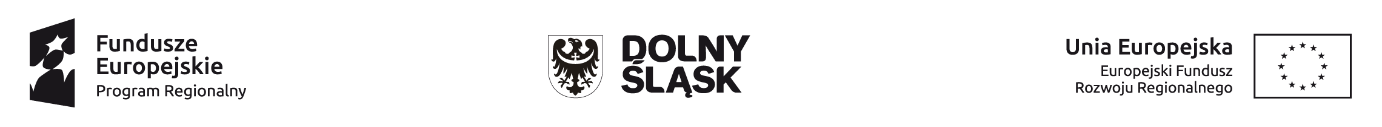 PROJEKTUMOWA Nr ......................................................................... zawarta w dniu ............................................. w Wałbrzychupomiędzy:Gminą Wałbrzych, w imieniu której działa:......................................................................................................................................................................................................................................................................................................................................................................zwaną dalej „Zamawiającym”a......................................................................................................................................................................................................................................................................................................................................................................zwanym dalej „Wykonawcą”.Umowa została zawarta na podstawie przeprowadzonego postępowania o udzielenie zamówienia publicznego w oparciu o art. 39 ustawy z dnia 29 stycznia 2004 roku Prawo zamówień publicznych (Dz. U. z 2017 roku, poz. 1579 z późniejszymi zmianami) w trybie przetargu nieograniczonego, w wyniku wyboru najkorzystniejszej oferty w postępowaniu nr …………………………………..Definicje:W Umowie stosuje się następujące pojęcia zgodnie z niżej wymienionymi definicjami:Umowa - 	oznacza niniejszy dokument zawierający zgodne oświadczenie woli Zamawiającego i Wykonawcy 	w formie pisemnej wraz z wymienionymi w jej treści załącznikami o wykonanie robót budowlanych dotyczących Obiektu, wg określonego w niej zakresu rzeczowego robót, w ustalonym terminie i za ustalonym wynagrodzeniem.Umowa o podwykonawstwo – umowa w formie pisemnej o charakterze odpłatnym, której przedmiotem są usługi, dostawy lub roboty budowlane stanowiące część zamówienia publicznego, zawarta między wybranym przez Zamawiającego Wykonawcą a innym podmiotem (podwykonawcą), a w przypadku zamówień publicznych na roboty budowlane także między podwykonawcą a dalszym podwykonawcą lub między dalszymi podwykonawcami.Obiekt – 	Dom Pomocy Społecznej przy ul. Andersa 162A w Wałbrzychu.Zadanie – oznacza zadanie inwestycyjne pn. „Dom Pomocy Społecznej – rozwój infrastruktury społecznej	w Gminie Wałbrzych” w zakresie przebudowy i adaptacji budynku przy ul. Gen. Władysława Andersa 162A w Wałbrzychu.Roboty - 	oznaczają pełen zakres robót budowlanych wszelkich branż budownictwa, robót w zakresie rozbiórki obiektów budowlanych, robót montażowych, usług budowlanych oraz dostaw maszyn i urządzeń dotyczących Obiektu, w tym dostaw i usług, które Wykonawca zobowiązuje się wykonać i przekazać Zamawiającemu zgodnie z Dokumentacją projektową, Specyfikacjami technicznymi wykonania i odbioru robót budowlanych, Prawem budowlanym oraz zgodnie z Umową.Dokumentacja projektowa- jest to wymagany odrębnymi przepisami zestaw opracowań projektowych: projekt budowlany, projekty wykonawcze, Przedmiar robót, informacja dotycząca bezpieczeństwa i ochrony zdrowia, projekty i opracowania uzupełniające oraz dokumentacja niejawna.Specyfikacje techniczne wykonania i odbioru robót budowlanych – są to opracowania zawierające w szczególności zbiory wymagań, które są niezbędne do określenia standardu i jakości wykonania robót, 	w zakresie sposobu wykonania robót budowlanych, właściwości wyrobów budowlanych oraz oceny prawidłowości wykonania poszczególnych robót.Przedmiar robót – jest to zestawienie przewidywanych do wykonania robót podstawowych w kolejności technologicznej ich wykonania wraz z ich szczegółowym opisem lub wskazaniem podstaw ustalających szczegółowy opis oraz wskazaniem właściwych specyfikacji technicznych wykonania i odbioru robót budowlanych, z wyliczeniem i zestawieniem ilości jednostek przedmiarowych robót podstawowych. Inspektor Nadzoru – osoba będąca przedstawicielem Inwestora Zastępczego i umocowana przez Zamawiającego do występowania w jego imieniu w zakresie przekazanych jej na mocy tego umocowania praw i obowiązków oraz do wykonania praw i obowiązków wymienionych w przepisach Prawa budowlanego. Inspektor Nadzoru jest przedstawicielem Zamawiającego na budowie, upoważnionym do podejmowania decyzji dotyczących zagadnień technicznych i ekonomicznych tej budowy w ramach dokumentacji projektowej, przepisów Prawa budowlanego oraz umowy o jej realizację. Prawo budowlane - ustawa z dnia 7 lipca 1994 roku - Prawo budowlane (Dz. U. z 2018 roku, poz. 1202 z późniejszymi zmianami).Prawo zamówień publicznych - ustawa z dnia 29 stycznia 2004 r. - Prawo zamówień publicznych (Dz. U. z 2017 roku, poz. 1579 z późniejszymi zmianami).Wada -	wada fizyczna, prawna oraz jakakolwiek niezgodność wykonanych Robót z wymaganiami określonymi przez Zamawiającego w Umowie,  Specyfikacji Istotnych Warunków Zamówienia i Dokumentacji Projektowej.Strona lub Strony - oznaczają Zamawiającego i/lub Wykonawcę.Strona trzecia - oznacza osobę lub jednostkę inną niż Zamawiający lub Wykonawca.Użytkownik – oznacza podmiot, który dysponuje nieruchomością na podstawie odrębnej umowy zawartej z Gminą Wałbrzych lub na podstawie decyzji administracyjnej. Personel - oznacza osoby działające pod kierownictwem lub nadzorem Wykonawcy wyznaczone do wykonania przedmiotu Umowy.Oddanie do użytkowania – ogół czynności wymaganych przepisami Prawa budowlanego do zawiadomienia o zakończeniu budowy lub złożenia wniosku o udzielenie pozwolenia na użytkowanie wraz z uzyskaniem wszystkich wymaganych opinii organów w sprawie zgodności wykonania obiektu budowlanego z projektem budowlanym i skompletowaniem wymaganych dokumentów oraz przekazanie ich do organu.Siła wyższa - zdarzenie zewnętrzne, nie dające się przewidzieć, którego skutkom nie można było zapobiec, nawet przez dołożenie najwyższej staranności.Teren budowy - przestrzeń, w której są prowadzone Roboty, wraz z przestrzenią zajmowaną przez urządzenia zaplecza budowy.Harmonogram rzeczowo-finansowy - dokument zawierający opis podziału Robót na elementy, kolejność wykonywania Robót, czas ich trwania i wartość każdego elementu Robót, z zaznaczeniem następników i poprzedników, wykonany w formie papierowej i elektronicznej do edycji.Książka obmiarów - akceptowany przez Inspektora Nadzoru zeszyt z ponumerowanymi stronami, służący do wpisywania przez Wykonawcę obmiaru dokonywanych Robót w formie wyliczeń, szkiców i ew. dodatkowych załączników.§ 1Przedmiot Umowy.Przedmiotem Umowy jest wykonanie Robót na Zadaniu inwestycyjnym pn.:„Dom Pomocy Społecznej – rozwój infrastruktury społecznej w Gminie Wałbrzych” w zakresie przebudowy i adaptacji budynku przy ul. Gen. Władysława Andersa 162A w Wałbrzychu,zgodnie z pozwoleniem na budowę, Dokumentacją projektową, Opisem przedmiotu zamówienia, Specyfikacjami technicznymi wykonania i odbioru robót budowlanych, Specyfikacją Istotnych Warunków Zamówienia, Ofertą Wykonawcy oraz umowami zawartymi przez Zamawiającego z Instytucjami współfinansującymi Zadanie.W ramach przedmiotu Umowy Wykonawca jest zobowiązany do wykonania Robót w ramach, których wyodrębnia się trzy zakresy, określone w ust. 3-5.W ramach robót objętych I zakresem Wykonawca wykona:prace wyburzeniowe i rozbiórkowe:a) rozbiórka fragmentów stropów w miejscu windy,b) demontaż stolarki okiennej i drzwiowej z nowymi przebiciami i poszerzeniem otworów istniejących,c) rozbiórka posadzek,d) rozbiórka ścian działowych,e) demontaż instalacji sanitarnych i elektrycznychf) skucie tynków i okładzin ściennych,g) rozbiórka poszycia dachowego z dachówki i łat części wyższej,h) rozbiórka poszycia dachowego z papy i deskowania części niższej,i) rozbiórka popękanych kominów dymowych,prace budowlane:a) zmiana układu pomieszczeń za pomocą ścianek działowych,b) budowa szybu windowego oraz montaż dźwigu,c) dobudowa nowej klatki schodowej,d) budowa pochylni dla osób niepełnosprawnych,e) ocieplenie budynku,f) ocieplenie stropu nad ostatnią kondygnacjąg) ocieplenie posadzki na gruncie,h) remont istniejącej klatki schodowej, oczyszczenie stopni, montaż pochwytów,i) wykonanie nowych posadzek,j) uzupełnienie tynków,k) malowanie ścian i sufitów,l) montaż sufitów,m) montaż nowej stolarki okiennej i drzwiowej,n) renowacja elewacji,o) montaż nowego pokrycia dachowego,instalacje elektryczne:a) wykonanie oświetlenia zewnętrznego,b) wykonanie oświetlenia klatki schodowej,c) wykonanie zasilania bram wjazdowych,d) wykonanie tablic elektrycznych i WZL-y,e) wykonanie instalacji odgromowej,f) wykonanie instalacji oświetleniowej,g) wykonanie instalacji gniazd stałych i zasilania odbiorników,h) wykonanie instalacji przyzywowej,i) wykonanie SAP,j) wykonanie instalacji oddymiania, zamknięć ogniowych,k) wykonanie instalacji LAN, RTV-SAT,instalacje sanitarne:a) wykonanie kotłowni gazowej z przyłączem gazowym,b) wykonanie przyłącza kanalizacji sanitarnej,c) wykonanie instalacji c.o.,d) wykonanie instalacji gazowej,e) wykonanie instalacji wodociągowej z hydrofornią,f) wykonanie instalacji kanalizacji sanitarnej,g) wykonanie wentylacji,h) wykonanie sanitariatów wraz z urządzeniami,prace przy budynku:a) nasadzenie zieleni, w tym 2 szt. lip,b) wykonanie ogrodzenia,c) montaż ławek, śmietników oraz osłony śmietnikowej,roboty towarzyszące i inne niezbędne roboty do wykonania zadania według dokumentacji projektowej,materiały promocyjne:a) wykonanie tablicy informacyjnej,b) wykonanie tablicy pamiątkowej;W ramach robót objętych II zakresem Wykonawca wykona:1) 	roboty drogowe:	a) rozbiórka istniejących chodników,	b) wykonanie nawierzchni dróg i miejsc postojowych,	c) wykonanie nawierzchni chodnikowej z kostki kamiennej,	d) wykonanie nawierzchni ścieżek spacerowych,2) roboty towarzyszące i inne niezbędne roboty do wykonania zadania według dokumentacji projektowe;W ramach III zakresu Wykonawca uzyska Decyzję Pozwolenia na użytkowanie.	Zakres rzeczowy przedmiotu Umowy określają:Specyfikacja Istotnych Warunków Zamówienia, stanowiąca załącznik nr 1 do Umowy,Opis przedmiotu zamówienia, stanowiący załącznik nr 5 do Umowy,Dokumentacja projektowa, stanowiąca załącznik nr 2 do Umowy,Specyfikacje techniczne wykonania i odbioru robót budowlanych, stanowiące załącznik nr 3 do Umowy,Oferta Wykonawcy, stanowiąca załącznik nr 4 do Umowy.Zakres rzeczowo-finansowy Robót określa Harmonogram rzeczowo-finansowy opracowany na podstawie Dokumentacji projektowej i Specyfikacji technicznych wykonania i odbioru robót budowlanych.Wykonawca oświadcza, że zapoznał się z Opisem przedmiotu zamówienia, Dokumentacją projektową, Specyfikacją techniczną wykonania i odbioru robót, Specyfikacją Istotnych Warunków Zamówienia oraz Przedmiarem robót i nie wnosi do nich żadnych uwag i zastrzeżeń. Oświadcza, że uznaje je za podstawę do realizacji przedmiotu niniejszej umowy oraz, że znane są mu wszystkie uwarunkowania faktyczne i prawne związane z wykonaniem przedmiotu Umowy. Zadanie, o którym mowa w ust. 1 niniejszego paragrafu pn. „Dom Pomocy Społecznej – rozwój infrastruktury społecznej w Gminie Wałbrzych” jest współfinansowane przez Europejski Fundusz Rozwoju Regionalnego w ramach Regionalnego Programu Operacyjnego Województwa Dolnośląskiego 2014-2020, projekt nr RPDS.06.01.04-02-0009/17.Wykonawca jest zobowiązany do współpracy ze specjalistą ornitologiem i chiropterologiem w przypadku występowania miejsc gniazdowania i schronień zwierząt (w tym ptaków i nietoperzy) pod kątem ścisłej i częściowej ochrony gatunkowej na mocy rozporządzenia Ministra Środowiska z dnia 16.12.2016 roku w sprawie ochrony gatunkowej zwierząt (Dz. U. z 2016 r., poz. 2183), w tym do uwzględnienia w trakcie wykonywania robót treści raportów sporządzonych w tym zakresie.§ 2Termin wykonania przedmiotu Umowy.Wykonawca przystąpi do wykonywania Robót w nieprzekraczalnym terminie 14 dni kalendarzowych od dnia protokolarnego przekazania Wykonawcy Terenu budowy.Wykonawca zobowiązany jest do wykonywania Robót w terminach i w zakresie zgodnym z opracowanym Harmonogramem rzeczowo-finansowym, o którym mowa w § 8 umowy, zaakceptowanym przez Inwestora Zastępczego (Inspektorów nadzoru) i Zamawiającego.Wykonawca zobowiązany jest wykonać Roboty objęte przedmiotem Umowy, określone w § 1 Umowy w nieprzekraczalnym terminie do dnia 30.09.2019 r.Wykonawca zobowiązany jest uzyskać decyzję o Pozwoleniu na użytkowanie w nieprzekraczalnym terminie do dnia 30.10.2019 r.Przez termin wykonania przedmiotu Umowy uważa się dzień pisemnego zgłoszenia Wykonawcy zakończenia Robót i osiągnięcia gotowości do odbioru przedmiotu Umowy.§ 3Wynagrodzenie.Za wykonanie przedmiotu Umowy Strony ustalają wynagrodzenie kosztorysowe. Szacowana cena umowna ofertowa za wykonanie całego przedmiotu umowy wynosi:wartość Robót zgodnie z wycenionym Przedmiarem Robót - formularzem wyceny …………….. zł netto, (słownie: …………………….), w podziale na:wartość Robót obciążonych stawką podatku VAT 8 %: …………….. zł netto, (słownie: …………………….),wartość Robót obciążonych stawką podatku VAT 23 %: …………….. zł netto, (słownie: …………………….),należny podatek od towarów i usług VAT: stawka 8 % - …................ zł (słownie: …................ ),stawka 23% - …................ zł (słownie: …................ ),razem cena (z należnym podatkiem od towarów i usług VAT na dzień podpisania Umowy) …………………. zł brutto (słownie: ………………………………).Podstawę do ustalenia ceny umownej stanowią ceny jednostkowe ryczałtowe określone przez Wykonawcę 	w Przedmiarze Robót – formularzu wyceny. Ilości Robót wynikające z Przedmiaru robót są ilościami sza-	cunkowymi i nie należy ich brać pod uwagę jako ilości ostatecznych.Na wynagrodzenie całego przedmiotu Umowy, określone w ust. 1 składa się wynagrodzenie za ustalone poszczególne zakresy przedsięwzięcia Inwestycyjnego.Na wynagrodzenie za wykonanie robót I zakresu składa się:wartość Robót zgodnie z wycenionym Przedmiarem Robót - formularzem wyceny …………….. zł netto, (słownie: …………………….), w podziale na:a) wartość Robót obciążonych stawką podatku VAT 8 %:………………… zł netto (słownie: …….),b) wartość Robót obciążonych stawką podatku VAT 23 %:………………. zł netto (słownie: ………),należny podatek od towarów i usług VAT: stawka 8 % - …................ zł (słownie: …................ ),należny podatek od towarów i usług VAT: stawka 23 % - …................ zł (słownie: …................ ),razem cena (z należnym podatkiem od towarów i usług VAT na dzień podpisania Umowy) …………………. zł brutto (słownie: ………………………………);Na wynagrodzenie za wykonanie robót II zakresu składa się:	1)	wartość Robót zgodnie z wycenionym Przedmiarem Robót - formularzem wyceny 	…………….. 	zł netto, (słownie: …………………….):	2) 	należny podatek od towarów i usług VAT: stawka 23 % - …................ zł (słownie: …............. ),	3) 	razem cena (z należnym podatkiem od towarów i usług VAT na dzień podpisania Umowy) 	…………………. zł brutto (słownie: ………………………………).Wynagrodzenie, o którym mowa w ust. 1, odpowiada zakresowi przedstawionemu w załącznikach do Umowy i zawiera wszystkie koszty związane z realizacją zadania, o którym mowa w § 1, wynikające wprost z zestawienia prac planowanych (Przedmiaru robót) będącego podstawą obliczenia wynagrodzenia kosztorysowego. Zawiera ono ponadto koszty: ubezpieczenia terenu budowy, wszelkich robót przygotowawczych, demontażowych, wyburzeniowych, porządkowych, robót pomocniczych dla robót podstawowych (np. rusztowania), robót zabezpieczających, projektu organizacji placu budowy wraz z jego organizacją i późniejszą likwidacją, wszelkie koszty utrzymania zaplecza budowy, dozorowania budowy, koszty wywozu, składowania i utylizacji materiałów rozbiórkowych, odpadów, gruzu i ziemi, koszty zapewnienia bezpieczeństwa i likwidacji zagrożeń, koszty wynikające z konieczności zapobieżenia awarii, ruchu zastępczego, zajęcia pasa drogowego, projektu organizacji ruchu zastępczego, obsługi geodezyjnej, geologicznej, uporządkowania terenu budowy po zakończeniu robót, koszty mediów zużytych podczas prowadzenia budowy, koszty wynikające z decyzji administracyjnych i innych dokumentów finansowych związanych z realizacją zadania przez Wykonawcę, koszty związane z odbiorami wykonanych Robót, koszt wykonania dokumentacji powykonawczej oraz inne koszty wynikające z Umowy.Ostateczna wysokość wynagrodzenia za przedmiot Umowy zostanie ustalona, przy uwzględnieniu cen jednostkowych ryczałtowych podanych w ofercie Wykonawcy (wycenionym Przedmiarze robót) oraz ilości faktycznie wykonanych Robót, zatwierdzonych przez Inspektorów nadzoru w Książce obmiarów oraz zmian wprowadzonych zgodnie z umową.Nie przewiduje się wzrostu cen jednostkowych przedstawionych przez Wykonawcę w wycenionym Przedmiarze Robót – formularzu wyceny bez względu na zaistniałą w międzyczasie sytuację.Dopuszcza się możliwość ograniczenia zakresu rzeczowego przedmiotu umowy w sytuacji gdy wykonanie danych robót będzie zbędne do prawidłowego, tj. zgodnego z zasadami wiedzy technicznej i obowiązującymi na dzień odbioru robót przepisami, wykonania przedmiotu umowy określonego w § 1.Za roboty wykonane jako zbędne, choć objęte ofertą Wykonawcy (wycenionym Przedmiarem robót) oraz Specyfikacją Istotnych Warunków Zamówienia wynagrodzenie nie przysługuje.W przypadku, gdy wystąpi konieczność wykonania robót innego rodzaju niż określone w wycenionym Przedmiarze robót, tzn. takich, których nie można rozliczyć zgodnie z ust. 6 lub 7 niniejszego paragrafu,
a koniecznych do wykonania przedmiotu umowy (nie dotyczy robót i czynności, o których mowa w zdaniu drugim ust. 6 oraz robót towarzyszących niezbędnych do wykonania robót podstawowych opisanych w poszczególnych pozycjach Przedmiaru robót, bez których realizowany element nie spełnia swojej funkcji), mogą być one zlecone do wykonania Wykonawcy po uprzednim potwierdzeniu konieczności ich wykonania w odpowiednim protokole konieczności, na zasadach wynikających z § 26. Kosztorysy wykonania robót, o których mowa w ust. 11, winny być opracowane w oparciu o następujące założenia:1)	Ceny jednostkowe tych robót ustalone zostaną przy zastosowaniu kalkulacji szczegółowej opisanej w Rozporządzeniu Ministra Infrastruktury z dnia 18 maja 2004 roku w sprawie określenia metod i podstaw sporządzania kosztorysu inwestorskiego, obliczania planowanych kosztów prac projektowych oraz planowanych kosztów robót budowlanych określonych w programie funkcjonalno-użytkowym (Dz.U.04.130.1389).2)	Ceny czynników produkcji (stawki robocizny, ceny materiałów, ceny pracy sprzętu), wskaźniki narzutów kosztów pośrednich, kosztów zakupu oraz zysku nie mogą być wyższe niż wynikające z zeszytów SEKOCENBUD – średnie dla województwa dolnośląskiego z kwartału, w którym Wykonawca składał swoją ofertę na wykonanie przedmiotu niniejszej Umowy. 3)	Podstawą do określenia nakładów rzeczowych będą KNR-y. W przypadku braku odpowiednich pozycji w KNR-ach, zastosowane zostaną KNNR-y, a następnie wycena indywidualna Wykonawcy zatwierdzona przez Zamawiającego.Dopuszcza się możliwość wystąpienia w trakcie realizacji przedmiotu umowy konieczności wykonania robót zamiennych w stosunku do przewidzianych w wycenionym Przedmiarze robót. W takim przypadku Wykonawca powinien przedłożyć do akceptacji Zamawiającego ceny jednostkowe tych robót zamiennych wynikające z przygotowanych przez niego kosztorysów. Kosztorysy wraz z odpowiednim protokołem konieczności określającym ceny jednostkowe, ilość i wartość robót do wykonania, Wykonawca przedkłada do sprawdzenia i zatwierdzenia Inspektorom nadzoru, a następnie do zatwierdzenia Zamawiającemu. Zaakceptowany przez Zamawiającego protokół konieczności stanowić będzie podstawę do rozliczenia tych robót. Kosztorysy winny być opracowane w oparciu o założenia określone w ust. 12. Jeżeli cena jednostkowa ujęta w kosztorysie, o którym mowa w ust. 12, przedłożona przez Wykonawcę do akceptacji Zamawiającego będzie nieuzasadniona Zamawiający wprowadzi korektę ceny opartą na własnych wyliczeniach. W przypadku rozbieżności stanowisk co do wysokości ceny w ten sposób ustalonej, strony obowiązane są do polubownego załatwienia sprawy z zachowaniem formy pisemnej.Dopuszcza się cedowanie wierzytelności z tytułu realizacji przedmiotu Umowy na osoby trzecie za wyłączną zgodą Prezydenta Miasta Wałbrzycha.§ 4Kolejność ważności dokumentów.W przypadku wątpliwości interpretacyjnych, co do rodzaju i zakresu Robót, określonych w Umowie oraz zakresu praw i obowiązków Zamawiającego i Wykonawcy, będzie obowiązywać następująca kolejność ważności n/w dokumentów:Umowa,Specyfikacja Istotnych Warunków Zamówienia,Opis przedmiotu zamówienia,Dokumentacja projektowa,Specyfikacje techniczne wykonania i odbioru robót budowlanych,Oferta Wykonawcy.§ 5Koordynacja.Przedstawicielami Zamawiającego do kontaktów w sprawach związanych z realizacją Umowy będą:w zakresie administrowania niniejszą Umową:………………………………., kontakt: w dniach pracy Zamawiającego (poniedziałek, środa, czwartek od godz. 730 do godz. 1530, wtorek od godz. 730 do godz. 1630, piątek od godz. 730 do godz. 1430),adres: ul. Kopernika 2, 58-300 Wałbrzych, tel.: 74/66-55-342, e-mail: .......……………………,………………………………., kontakt: w dniach pracy Zamawiającego (poniedziałek, środa, czwartek od godz. 730 do godz. 1530, wtorek od godz. 730 do godz. 1630, piątek od godz. 730 do godz. 1430),adres: ul. Kopernika 2, 58-300 Wałbrzych, tel.: 74/64-88-514, e-mail: ………………………,w zakresie spraw związanych z realizacją umów zawartych przez Zamawiającego z Instytucjami współfinansującymi Zadanie, a w szczególności w zakresie rozliczeń i sprawozdań wymaganych przez Instytucje współfinansujące Zadanie:………………………………, kontakt: w dniach pracy Zamawiającego (poniedziałek, środa, czwartek od godz. 730 do godz. 1530, wtorek od godz. 730 do godz. 1630, piątek od godz. 730 do godz. 1430),adres: ul. Kopernika 2, 58-300 Wałbrzych, tel.: 74/66-553-24, e-mail: …………………………...,………………………………, kontakt: w dniach pracy Zamawiającego (poniedziałek, środa, czwartek od godz. 730 do godz. 1530, wtorek od godz. 730 do godz. 1630, piątek od godz. 730 do godz. 1430),adres: ul. Kopernika 2, 58-300 Wałbrzych, tel.: 74/64-88-514, e-mail: ……………………………,w zakresie rozliczeń rzeczowo-finansowych Zadania, w tym prowadzenie ewidencji nakładów w układzie rodzajowym i według źródeł finansowania, sporządzanie dowodów OT oraz GUS (Główny Urząd Statystyczny):……………………………..., kontakt: w dniach pracy Zamawiającego (poniedziałek, środa, czwartek od godz. 730 do godz. 1530, wtorek od godz. 730 do godz. 1630, piątek od godz. 730 do godz. 1430),adres: ul. Kopernika 2, 58-300 Wałbrzych, tel.:74/64-88-509, e-mail: …………………………….,Przedstawicielem Wykonawcy na budowie będzie:……………………………………………………………………………………………………….kontakt: ……………………………………………………………………………………………...adres: ………………………………………………………………………………………………...tel.: ……………………….,		kom.: …………………,	 fax.: ……………………..,e-mail: ……………………………………………………………………………………………….Wykonawca ustanawia:Kierownika Budowy:……………………………………………………………………………………………………….kontakt: ……………………………………………………………………………………………...adres: ………………………………………………………………………………………………...tel.: ……………………….,		kom.: …………………,	 fax.: ……………………..,e-mail: ……………………………………………………………………………………………….Kierownika Robót w specjalności konstrukcyjno-budowlanej:……………………………………………………………………………………………………….kontakt: ……………………………………………………………………………………………...adres: ………………………………………………………………………………………………...tel.: ……………………….,		kom.: …………………,	 fax.: ……………………..,e-mail: ……………………………………………………………………………………………….Kierownika Robót w specjalności instalacyjnej w zakresie sieci, instalacji i urządzeń cieplnych, wentylacyjnych i gazowych, wodociągowych i kanalizacyjnych:……………………………………………………………………………………………………….kontakt: ……………………………………………………………………………………………...adres: ………………………………………………………………………………………………...tel.: ……………………….,		kom.: …………………,	 fax.: ……………………..,e-mail: ……………………………………………………………………………………………….Kierownika Robót w specjalności instalacji elektrycznych w zakresie sieci, instalacji i urządzeń elektrycznych i elektroenergetycznych:……………………………………………………………………………………………………….kontakt: ……………………………………………………………………………………………...adres: ………………………………………………………………………………………………...tel.: ……………………….,		kom.: …………………,	 fax.: ……………………..,e-mail: ……………………………………………………………………………………………….Kierownika Robót w specjalności drogowej:……………………………………………………………………………………………………….kontakt: ……………………………………………………………………………………………...adres: ………………………………………………………………………………………………...tel.: ……………………….,		kom.: …………………,	 fax.: ……………………..,e-mail: ……………………………………………………………………………………………….Osoby wskazane w ust. 3 będą działały w granicach umocowania określonego w Prawie budowlanym.Zmiana osoby Kierownika Budowy/robót, określonego w ust. 3, jest możliwa jedynie za uprzednią pisemną zgodą Zamawiającego i pod warunkiem, że osoba ta będzie spełniała wymogi określone w Specyfikacji Istotnych Warunków Zamówienia. Zamawiający może zażądać od Wykonawcy zmiany osoby Kierownika Budowy/kierowników robót jeżeli uzna, że nie wykonuje/-ą on/oni swoich obowiązków wynikających z Umowy lub wykonuje/-ą je nienależycie. Żądanie takie musi być przedłożone na piśmie i zawierać uzasadnienie. Wykonawca obowiązany jest zmienić tę/te osobę/-y zgodnie z żądaniem Zamawiającego w terminie wskazanym we wniosku Zamawiającego. Jeżeli Wykonawca nie zmieni tej/tych osoby/osób zgodnie z żądaniem Zamawiającego w terminie wskazanym we wniosku Zamawiającego, Zamawiający ustanowi tę/te osobę/-y, a kosztami jej/ich zatrudnienia obciąży Wykonawcę, dokonując potrącenia z przysługującego Wykonawcy wynagrodzenia.Zamawiający ustanowi Inwestora Zastępczego do wykonania w imieniu i na rzecz Zamawiającego obowiązków związanych z realizacją przedmiotu Umowy.Ustanowiony zgodnie z ust. 7 Inwestor Zastępczy działać będzie w ramach obowiązków wynikających z Prawa budowlanego oraz ustalonych obowiązków i uprawnień wynikających z umowy zawartej pomiędzy Zamawiającym a Inwestorem Zastępczym.§ 6Prawa i obowiązki Zamawiającego.Zamawiający ma prawo, jeżeli jest to niezbędne do prawidłowej realizacji Robót:wprowadzać zmiany do Dokumentacji projektowej i Specyfikacji technicznych wykonania i odbioru robót budowlanych, jakie uzna za niezbędne,zmienić określoną Harmonogramem rzeczowo-finansowym kolejność Robót,przerwać realizację Robót na czas określony.Do obowiązków Zamawiającego należy:protokolarne przekazanie Wykonawcy jednego kompletu Dokumentacji projektowej i Specyfikacji technicznych wykonania i odbioru robót budowlanych oraz kopii decyzji pozwolenia na budowę,zgłoszenie rozpoczęcia robót budowlanych zgodnie z Prawem budowlanym,przekazanie Wykonawcy zarejestrowanego dziennika budowy,przekazanie protokolarne Wykonawcy Terenu Budowy w terminie do 7 dni od dnia podpisania niniejszej Umowy, w zakresie wynikającym z posiadanych dokumentów, umożliwiające rozpoczęcie i realizację przedmiotu Umowy, wskazanie Wykonawcy granic Terenu Budowy,udzielenie pełnomocnictwa Wykonawcy lub osobom przez niego wskazanym w celu uzyskania zezwolenia na zajęcie pasa drogowego, a także w innych przypadkach niezbędnych w procesie inwestycyjnym, zapewnienie nadzoru inwestorskiego, a jeśli będzie to konieczne – nadzoru autorskiego, ornitologicznego, chiropterologicznego,dokonanie odbioru Robót podlegających zakryciu lub tzw. zanikowych oraz częściowych,dokonanie odbioru końcowego Robót,zapłata wynagrodzenia za wykonany przedmiot Umowy,powołanie komisji w celu dokonania przeglądów - przed upływem okresu rękojmi za wady,w przypadku wystawienia faktur przez Gestorów mediów na Gminę Wałbrzych za media zużyte podczas prowadzenia budowy, Zamawiający wystawi refaktury, płatne w ciągu 14 dni od ich otrzymania, a których odbiorcami będzie Wykonawca,w przypadku opłat wynikających z decyzji administracyjnych i innych dokumentów finansowych związanych z realizacją zadania przez Wykonawcę, a wystawionych na Gminę Wałbrzych, Zamawiający wystawi refaktury, płatne w ciągu 14 dni od ich otrzymania, a których odbiorcą będzie Wykonawca.przekazanie Wykonawcy kopii raportu ornitologicznego i chiropterologicznego, sporządzonych na potrzeby realizacji inwestycji objętych umową.§ 7Obowiązki Wykonawcy.Wykonawca oświadcza, że dokonał analizy Dokumentacji projektowej, Terenu budowy i jego otoczenia i uznał je za wystarczające do złożenia oferty przetargowej, co do:ukształtowania i natury terenu, włączając w to warunki podpowierzchniowe,warunków hydrologicznych i klimatycznych,rozmiarów i charakteru robót tymczasowych i budowlano-instalacyjnych, a także materiałów i urządzeń niezbędnych do wykonania przedmiotu umowy.Do obowiązków Wykonawcy należy w szczególności:Dostarczyć Zamawiającemu, najpóźniej w drugim dniu roboczym od dnia podpisania niniejszej Umowy, oświadczenie Kierownika Budowy/robót wymienionego w § 5 ust. 3 niniejszej umowy, stwierdzające przyjęcie obowiązków Kierownika budowy/robót, a także kserokopie (potwierdzone za zgodność z oryginałem) uprawnień budowlanych i zaświadczenia o wpisie na listę członków właściwej izby samorządu zawodowego, wydanego przez tę izbę, z określonym w nim terminem ważności, w celu umożliwienia Zamawiającemu dopełnienia obowiązku zawiadomienia właściwego organu o zamierzonym terminie rozpoczęcia robót budowlanych.Przejąć Teren Budowy, w tym:wykonać prace przygotowawcze na Terenie Budowy, w tym wykonać ogrodzenie Terenu Budowy, roboty tymczasowe, które są potrzebne podczas wykonywania robót podstawowych, urządzić i wyposażyć zaplecze budowy,w ramach zaplecza budowy zapewnić przez cały czas realizacji Zadania pomieszczenie biurowe na narady,doprowadzić na Teren Budowy na swój koszt niezbędne media (woda, energia elektryczna, itp.) oraz pokryć koszty ich podłączenia oraz poboru przez cały okres wykonywania Robót,dokonać niezbędnych zajęć dróg, chodników itp., a w tym celu wystąpić i uzyskać stosowne zezwolenia zarządcy drogi w sprawie zajęcia pasa drogowego na zajmowany teren niezbędny do wykonania przedmiotu Umowy, a znajdujący się w obrębie pasa drogowego, w przypadku dróg publicznych wnieść opłatę z tytułu zajęcia pasa drogowego i pierwszą opłatę z tytułu umieszczenia w pasie drogowym urządzeń infrastruktury technicznej niezwiązanych z potrzebami zarządzania drogami lub potrzebami ruchu drogowego oraz ponieść wszelkie koszty związane z zajęciem pasa drogowego i organizacją ruchu zastępczego (m.in. projekt organizacji ruchu zastępczego, oznakowanie), a także wykonać wszystkie warunki narzucone w zezwoleniach w sprawie zajęcia pasa drogowego,oznaczyć Teren Budowy lub inne miejsca, przez które mają być prowadzone roboty podstawowe lub tymczasowe oraz wszelkie inne tereny i miejsca udostępnione przez Zamawiającego jako miejsca pracy, które mogą stanowić część Terenu Budowy,umieścić, zgodnie z obowiązującymi przepisami, tablicę informacyjną oraz ogłoszenie zawierające dane dotyczące bezpieczeństwa pracy i ochrony zdrowia,zawiadomić na piśmie o terminie rozpoczęcia Robót wszystkie zainteresowane strony, w tym właścicieli/zarządców wspólnot mieszkaniowych budynków przyległych do prowadzonej inwestycji, właścicieli/użytkowników wieczystych lokali handlowych, usługowych i gastronomicznych, służby ratunkowe, w terminie co najmniej 7 dni przed planowanym terminem rozpoczęcia Robót. Kopie powiadomień przekazać Zamawiającemu przed rozpoczęciem Robót, zapewnić pełne zabezpieczenie Terenu Budowy w tym pełną ochronę osób i mienia, a w szczególności opracować plan bezpieczeństwa i ochrony zdrowia,udostępniać Teren Budowy wykonawcom obcym do prowadzenia robót związanych z usunięciem kolizji i/lub wymianą sieci innych gestorów, dostawcom i wykonawcom realizującym dostawy/roboty na obiekcie na odrębne zlecenie Zamawiającego.Zapewnić stały i wykwalifikowany Personel, a w szczególności Kierownika Budowy/robót i kierowników robót branżowych przez osoby posiadające uprawnienia budowlane w odpowiedniej specjalności oraz wpis na listę członków właściwej izby samorządu zawodowego, potwierdzony zaświadczeniem wydanym przez tę izbę, z określonym w nim terminem ważności.Zapewnić materiały i urządzenia budowy niezbędne do wykonania i utrzymania Robót w stopniu, w jakim wymaga tego jakość i terminowość prac.Przestrzegać przepisów Prawa Budowlanego, bezpieczeństwa i higieny pracy, bezpieczeństwa przeciwpożarowego, z zakresu ochrony środowiska itp. oraz umożliwić wstęp na Teren Budowy Zamawiającemu, Inwestorowi Zastępczemu, nadzorowi autorskiemu, nadzorowi ornitologicznemu, chiropterologicznemu, przedstawicielom Instytucji współfinansujących Zadanie, pracownikom organów państwowych, celem dokonywania kontroli i udzielać im informacji i pomocy wymaganej przepisami.Uczestniczyć w naradach koordynacyjnych na budowie, organizowanych przez Inwestora Zastępczego co najmniej jeden raz w tygodniu, w terminach uzgodnionych z Zamawiającym oraz we wszystkich spotkaniach niezbędnych dla prawidłowej realizacji Zadania.Przestrzegać i stosować się do wymagań umów zawartych przez Zamawiającego z Instytucjami współfinansującymi Zadanie, a zwłaszcza:wszelkie dokumenty finansowe przygotowywać wg wzorów i w terminach przekazanych przez Zamawiającego,wszystkie dokumenty związane z realizacją Zadania oraz cała prowadzona korespondencja powinny jasno potwierdzać otrzymaną pomoc poprzez umieszczenie oznaczeń graficznych i tekstu wymaganych przez Instytucje współfinansujące Zadanie,z chwilą rozpoczęcia Robót wykonać na własny koszt i umieścić przy tablicy informacyjnej budowy tablicę reklamową wykonaną wg wytycznych Instytucji dofinansowującej Zadanie,po zakończeniu Robót zastąpić tablicę reklamową stałą tablicą pamiątkową umieszczoną w miejscu powszechnie dostępnym, a wykonaną na własny koszt wg wytycznych Instytucji dofinansowującej Zadanie.W trakcie realizacji budowy zapewnić dojazd i dojście do sąsiadujących z Obiektem budynków mieszkalnych, garaży, obiektów gospodarczych i punktów handlowo-usługowych.Podjąć wszelkie niezbędne działania celem ochrony środowiska na Terenie Budowy oraz unikać szkód lub nadmiernej uciążliwości prowadzonej budowy dla osób trzecich i dóbr publicznych lub innych negatywnych skutków, wynikających ze sposobu działania.Jeżeli to będzie konieczne - opracować projekty: organizacji ruchu zastępczego niezbędne do uzyskania zajęcia pasa drogowego, zagospodarowania i organizacji Terenu Budowy, planu bezpieczeństwa i ochrony zdrowia.Wykonać przedmiot Umowy zgodnie z Umową, Prawem budowlanym, pozwoleniem na budowę, Specyfikacjami technicznymi wykonania i odbioru robót budowlanych, Dokumentacją projektową, obowiązującymi normami oraz zasadami wiedzy technicznej.Prawidłowo usytuować Roboty w stosunku do punktów linii i poziomów odniesienia, wynikających z Dokumentacji projektowej lub wskazówek Zamawiającego.Zawrzeć odpowiednie umowy ubezpieczeniowe w zakresie określonym w § 11. Utrzymywać Teren Budowy w stanie wolnym od przeszkód oraz niezwłocznie usuwać zbędne materiały, odpadki, śmieci, urządzenia prowizoryczne itp.Po zakończeniu Robót usunąć wszelkie urządzenia tymczasowe, zaplecze itp. oraz pozostawić cały Teren Budowy i jego otoczenie w stanie czystym i nadającym się bezpośrednio do użytkowania.Udzielać Zamawiającemu informacji o Personelu, jego ilości, czasie pracy oraz pracującym sprzęcie.Informować na żądanie Zamawiającego o sposobie prowadzenia jakościowych prób i pomiarów materiałów, konstrukcji, maszyn i urządzeń używanych na budowie.Na żądanie Zamawiającego przerwać Roboty na budowie, a jeżeli zgłoszona zostanie taka potrzeba - zabezpieczyć wykonane Roboty przed ich zniszczeniem.Dokonywać obmiarów Robót zgodnie z Przedmiarem robót.Realizować Roboty w kolejności i terminach wynikających z Harmonogramu rzeczowo-finansowego realizacji robót.Przeprowadzić rozruch technologiczny zainstalowanych urządzeń.Usunąć niezwłocznie ujawnione Wady przedmiotu Umowy.Wykonać odkrywki elementów Robót budzących wątpliwości w celu sprawdzenia jakości ich wykonania (jeżeli wykonanie tych Robót nie zostało zgłoszone do sprawdzenia przed ich zakryciem), a także dokonać prób niszczących wykonanych Robót (odkucia, wycinki itp.).Zapewnić właściwą koordynację Robót wykonywanych przez podwykonawców i dalszych podwykonawców.Zapewnić całodobowy dozór Terenu Budowy.Zapewnić pełną obsługę geodezyjną.Współpracować z właścicielami lub zarządcami sieci wodnych, cieplnych i energetycznych przy realizacji zasilania Terenu Budowy w energię elektryczną, ciepło i wodę.Ochraniać przed uszkodzeniem i kradzieżą wykonane przez siebie Roboty do momentu odbioru przez Zamawiającego.Wykonawca jest zobowiązany niezwłocznie informować Europejski Bank Inwestycyjny (European Investment Bank, 98-100, boulevard Konrad Adenauer L-2950 Luxemburg, www.bei.org) o każdym  realnym zarzucie, skardze lub informacji związanej z realizacją przez niego przedmiotowej umowy, a dotyczącej dowolnych z nielegalnych działań lub działań przeprowadzonych w nielegalnych celach, w tym uchylania się od zobowiązań podatkowych, oszustwa podatkowego, oszustwa, korupcji, zmuszania do określonego zachowania, zmowy, utrudniania postępowania karnego, prania pieniędzy, finansowania terroryzmu, zorganizowanej przestępczości lub jakiegokolwiek innego nielegalnego działania, które może mieć wpływ na interesy finansowe UE.Informacja, o której mowa w ust. 3, powinna zostać przekazana na adres: European Investment Bank, 98-100, boulevard Konrad Adenauer L-2950 Luxemburg, www.bei.org.Wykonawca jest zobowiązany prowadzić księgi rachunkowe i dokonywać zapisów wszystkich transakcji finansowych i wydatków dotyczących realizacji niniejszej Umowy.Wykonawca jest zobowiązany umożliwić  Europejskiemu  Bankowi  Inwestycyjnemu, na jego żądanie, zapoznanie się z prowadzonymi przez Wykonawcę księgami rachunkowymi i zapisami dotyczącymi wykonania niniejszej Umowy, w tym umożliwić wykonanie kopii dokumentów, w zakresie dozwolonym przez prawo w przypadku powzięcia przez Europejski Bank Inwestycyjny  informacji o możliwości wystąpienia domniemanego działania, które może być uznane za nielegalne lub przeprowadzone w nielegalnych celach, o których mowa w ust. 3.§ 8Harmonogram rzeczowo-finansowy.Wykonawca ma obowiązek sporządzić Harmonogram rzeczowo-finansowy, z zaznaczeniem następników i poprzedników, z podaniem terminów wykonania poszczególnych grup robót w podziale na rodzaje i etapy, wykonany w formie papierowej i elektronicznej do edycji. Harmonogram rzeczowo-finansowy, sprawdzony i zaakceptowany wcześniej przez Inspektorów Nadzoru, w trzech egzemplarzach papierowych, Wykonawca zobowiązany jest przedłożyć Zamawiającemu do akceptacji w terminie 14 dni od dnia podpisania Umowy.Po zawarciu umowy podwykonawczej, w terminie określonym przez Zamawiającego, Wykonawca zobowiązany będzie do sporządzenia harmonogramu robót Podwykonawcy, stanowiącego uzupełnienie harmonogramu, o którym mowa w ust. 1 i przedłożenia go do akceptacji Inspektorom Nadzoru i Zamawiającemu. Harmonogram powinien być aktualizowany przez Wykonawcę w zależności od faktycznego postępu Robót oraz wpływu tego postępu na powiązania z innymi Robotami, a także na każde żądanie Zamawiającego. W uaktualnionym harmonogramie należy uwzględnić również zmiany kolejności wykonywania Robót.Brak uaktualnionego i zaakceptowanego harmonogramu będzie skutkował wstrzymaniem fakturowania.Zamawiający może polecić Wykonawcy podjęcie działań dla przyspieszenia tempa Robót, aby przedmiot umowy został wykonany w terminie umownym. Wszystkie koszty związane z podjętymi działaniami obciążają Wykonawcę.§ 9Czas pracy.Jeżeli ze względów technologicznych lub organizacyjnych, nieuwzględnionych w Harmonogramie rzeczowo-finansowym wykonania przedmiotu Umowy, niezbędne jest wydłużenie czasu pracy w dni robocze lub wykonywanie Robót w dni wolne od pracy, powinno to być uzgodnione z Inspektorami Nadzoru. Powyższa okoliczność nie wpływa na wysokość wynagrodzenia należnego Wykonawcy z tytułu wykonania Umowy.§ 10Program zapewnienia jakości.Wykonawca jest zobowiązany, przed rozpoczęciem Robót, opracować i przedstawić do uzgodnienia i akceptacji Inspektorów Nadzoru program zapewnienia jakości. W programie zapewnienia jakości Wykonawca powinien określić, zamierzony sposób wykonywania Robót, możliwości techniczne, kadrowe i plan organizacji Robót gwarantujący wykonanie Robót zgodnie z Dokumentacją projektową, Specyfikacjami technicznymi wykonania i odbioru robót budowlanych.Program zapewnienia jakości powinien zawierać:część ogólną opisującą:organizację wykonania Robót, w tym terminy i sposób prowadzenia Robót,organizację ruchu na budowie wraz z oznakowaniem Robót,sposób zapewnienia bhp,wykaz zespołów roboczych, ich kwalifikacje i przygotowanie praktyczne,wykaz osób odpowiedzialnych za jakość i terminowość wykonania poszczególnych elementów Robót,system (sposób i procedurę) proponowanej kontroli i sterowania jakością wykonywanych Robót,wyposażenie w sprzęt i urządzenia do pomiarów i kontroli (opis laboratorium własnego lub laboratorium, któremu Wykonawca zamierza zlecić prowadzenie badań),sposób oraz formę gromadzenia wyników badań laboratoryjnych, zapis pomiarów, nastaw mechanizmów sterujących, a także wyciąganych wniosków i zastosowanych korekt w procesie technologicznym, proponowany sposób i formę przekazywania tych informacji Inspektorowi Nadzoru;część szczegółową opisującą dla każdego asortymentu Robót:wykaz maszyn i urządzeń stosowanych na budowie z ich parametrami technicznymi oraz wyposażeniem w mechanizmy do sterowania i urządzenia pomiarowo-kontrolne,rodzaje i ilość środków transportu oraz urządzeń do magazynowania i załadunku materiałów, spoiw, lepiszczy, kruszyw itp.,sposób zabezpieczenia i ochrony ładunków przed utratą ich właściwości w czasie transportu,sposób i procedurę pomiarów i badań (rodzaj i częstotliwość, pobieranie próbek, legalizacja i sprawdzanie urządzeń, itp.) prowadzonych podczas dostaw materiałów, wytwarzania mieszanek i wykonywania poszczególnych elementów Robót,sposób postępowania z materiałami i Robotami nie odpowiadającymi wymaganiom.§ 11Ubezpieczenia.Wykonawca zobowiązany jest do zawarcia oraz utrzymywania w okresie realizacji kontraktu, tj. od daty przekazania terenu budowy do chwili odbioru końcowego, bez zastrzeżeń, umów ubezpieczenia obejmujących co najmniej:przedmiot kontraktu – obejmujący roboty kontraktowe wraz z użytymi materiałami,mienie istniejące Zamawiającego narażone bezpośrednio na szkody w związku z prowadzonymi pracami,maszyny, sprzęt i zaplecze budowy,odpowiedzialność cywilną za szkody mogące powstać w związku z realizacją kontraktu.Zakres ubezpieczenia, o którym mowa w ust. 1 powinien obejmować:dedykowane ubezpieczenie ryzyk budowlanych/montażowych zgodnie z formułą „od wszystkich ryzyk” (tzw. warunki monachijskie) dla zakresu określonego w ust. 1 pkt 1-3, przy czym dla ust. 1 pkt 3 dopuszcza się równoważnie umowy ubezpieczenia dedykowane dla maszyn i sprzętu budowlanego zawierane niezależnie od realizowanych kontraktów; ubezpieczenie powinno obejmować jako ubezpieczonych odpowiednio wszystkie podmioty zaangażowane w realizację kontraktu, w tym Zamawiającego;ubezpieczenia, o których mowa w ust. 1 pkt 1 do 3 w części dotyczącej ubezpieczenia mienia powinno zostać zawarte w zakresie adekwatnym do przedmiotu i rodzaju prowadzonych prac, w szczególności obejmujące następujące ryzyka:żywiołowe (w tym pożar, uderzenie pioruna, eksplozję, huragan, powódź, zalanie, grad, osunięcie się ziemi)katastrofę budowlaną, awarię urządzeń lub instalacji ubezpieczonego obiektu, szkody wyrządzone działaniem maszyn i urządzeń na placu budowy oraz inne szkody w substancji obiektu o charakterze technicznym, kradzież z włamaniem i rabunkiem,skutki akcji ratowniczej prowadzonej w związku z w/w zdarzeniami,klauzule rozszerzające adekwatne do rodzaju i zakresu kontraktu. ubezpieczenie odpowiedzialności cywilnej podmiotów uczestniczących w realizacji kontraktu, przy czym dopuszcza się równorzędnie ubezpieczenie odpowiedzialności cywilnej w ramach tzw. sekcji II dedykowanego ubezpieczenia ryzyk budowlanych/montażowych oraz ubezpieczenie odpowiedzialności cywilnej ogólnej wykonawcy i podwykonawców obejmujące co najmniej zakres działalności objęty przedmiotem kontraktu;Suma ubezpieczenia powinna odpowiadać:dla robót kontraktowych – wartości brutto wynagrodzenia Wykonawcy określonego w § 3 ust. 1 niniejszej Umowy obejmującego wartość robót oraz zastosowanych materiałów powiększonego o wartość materiałów dostarczonych przez Zamawiającego,dla mienia istniejącego Zamawiającego – wartości odtworzeniowej (koszt odbudowy) mienia narażonego na ewentualne szkody mogące powstać w związku z realizacją kontraktu, nie mniej niż 1.000.000,00 zł,dla maszyn, sprzętu i zaplecza budowy – wartości nie mniejszej niż pełny koszt zastąpienia, włącznie z kosztem dostarczenia na Teren budowy,dla odpowiedzialności cywilnej – wartości adekwatnej do kontraktu nie mniejszej niż:a) 2.000.000,00 zł – dla polisy działalności ogólnej Wykonawcy,lubb) 2.000.000,00 zł - dla polisy indywidualnej dedykowanej do kontraktu,na jedno i wszystkie zdarzenia bez ograniczenia liczby zdarzeń.Dopuszcza się stosowanie franszyzy redukcyjnej/udziału własnego dla szkód rzeczowych w wysokości nie przekraczającej 20.000,00 zł.Zakres oraz warunki ubezpieczenia, jak też ich zmiana podlegają akceptacji Inwestora Zastępczego i Zamawiającego.Wykonawca zobowiązany jest przedłożyć Zamawiającemu właściwe polisy, sprawdzone i zaakceptowane wcześniej przez Inwestora Zastępczego i Zamawiającego oraz odnotowane w dzienniku budowy, jak również dowody opłacenia składek ubezpieczeniowych, w terminie do 14 dni od daty podpisania niniejszej Umowy lecz nie później niż przed rozpoczęciem wszelkich Robót na Terenie Budowy. W przypadku płatności składek ubezpieczeniowych w ratach, Wykonawca zobowiązany jest do przedkładania Zamawiającemu dowodów opłacenia kolejnej raty danej składki na 3 dni przed upływem terminu jej płatności.O ile Wykonawca nie dokona ubezpieczenia w wymaganym zakresie (co do przedmiotu lub wartości ubezpieczenia) w terminie określonym w ust. 6 lub nie przedłoży dowodu opłacenia składki ubezpieczeniowej lub jej raty, uczyni to Zamawiający na jego koszt, dokonując potrącenia z przypadającego Wykonawcy wynagrodzenia. Postanowienie to stosuje się odpowiednio równieżw przypadku nieodnowienia umów ubezpieczenia.§ 12Materiały.Materiały i urządzenia niezbędne do wykonania przedmiotu Umowy powinny być zakupione przez Wykonawcę i odpowiadać wymogom art. 10 ustawy Prawo budowlane, ustawy z dnia 16 kwietnia 2004 roku o wyrobach budowlanych (Dz. U. z 2016 roku, poz. 1570 z późn. zm.), ustawy z dnia 30 sierpnia 2002 roku o systemie oceny zgodności (Dz. U. z 2017 roku, poz. 1226 z późn. zm.) oraz Dokumentacji projektowej i Specyfikacji technicznych wykonania i odbioru robót budowlanych.Kierownik Budowy/robót zobowiązany jest okazać Inspektorowi Nadzoru odpowiednie dokumenty potwierdzające, że dany wyrób nadaje się do stosowania przy wykonywaniu robót budowlanych, zgodnie z art. 10 ustawy Prawo budowlane oraz ustawą z dnia 16 kwietnia 2004 roku o wyrobach budowlanych (Dz. U. z 2016 roku, poz. 1570 z późn. zm.) – w odniesieniu do wyrobów budowlanych oraz ustawą z dnia 30 sierpnia 2002 roku o systemie oceny zgodności (Dz. U. z 2017 roku, poz. 1226 z późn. zm.) – w odniesieniu do innych wyrobów. Po sprawdzeniu i zaakceptowaniu przedłożonych przez Kierownika budowy/robót dokumentów a także sprawdzeniu zgodności danego wyrobu z przedstawionymi dokumentami oraz jego jakości i przydatność do wbudowania, Inspektor nadzoru zezwala na wbudowanie danego wyrobu, potwierdzając to stosownym zapisem na tych dokumentach. W przypadku braku odpowiednich dokumentów lub stwierdzenia złej jakości wyrobu czy braku przydatności do wbudowania Inspektor nadzoru może polecić Wykonawcy usunięcie takiego wyrobu z Terenu budowy i nie dopuścić do jego wbudowania.Jeżeli Zamawiający zażąda badań dotyczących określenia jakości Robót, które nie były przewidziane Umową Wykonawca obowiązany jest je przeprowadzić.Jeżeli po przeprowadzeniu tych badań okaże się, że zastosowane materiały bądź wykonanie Robót jest niezgodne z Umową, to koszty badań dodatkowych obciążają Wykonawcę, zaś gdy wyniki badań wykażą, że materiały bądź wykonanie Robót jest zgodne z Umową, to koszty tych badań obciążają Zamawiającego.§ 13Podzlecanie Robót.Zamawiający zastrzega obowiązek osobistego wykonania przez Wykonawcę kluczowych części zamówienia wyszczególnionych w Specyfikacji Istotnych Warunków Zamówienia.Wykonawca może powierzyć wykonanie części zamówienia podwykonawcy.Powierzenie części zamówienia podwykonawcy nie zwalnia Wykonawcy od odpowiedzialności kontraktowej za niewykonanie lub nienależyte wykonanie zamówienia i obowiązków wynikających z Umowy lub obowiązujących przepisów prawa.Wykonawca ponosi wobec Zamawiającego pełną odpowiedzialność za Roboty, dostawy i/lub usługi, które wykonuje przy pomocy podwykonawców i dalszych podwykonawców.Zlecanie Robót, dostaw i/lub usług podwykonawcom i dalszym podwykonawcom odbywać się będzie na zasadach określonych w ustawie Prawo zamówień publicznych oraz w art. 6471 kc.Wykonawca oświadcza, że przy realizacji przedmiotu niniejszej umowy następujące części zamówienia zamierza powierzyć następującym podwykonawcom:….....nazwa firmy podwykonawcy........ – …...........określenie części zamówienia..........,….....nazwa firmy podwykonawcy........ – …...........określenie części zamówienia..........,….....nazwa firmy podwykonawcy........ – …...........określenie części zamówienia..........,….....nazwa firmy podwykonawcy........ – …...........określenie części zamówienia..........,Wykonawca, podwykonawca lub dalszy podwykonawca zamówienia na roboty budowlane, dostawy i/lub usługi zamierzający zawrzeć umowę o podwykonawstwo, której przedmiotem są roboty budowlane, dostawy i/lub usługi jest obowiązany, w trakcie realizacji zamówienia publicznego na roboty budowlane, do przedłożenia Zamawiającemu do akceptacji projektu tej umowy, przy czym podwykonawca lub dalszy podwykonawca jest obowiązany dołączyć zgodę Wykonawcy na zawarcie umowy o podwykonawstwo o treści zgodnej z projektem umowy. Projekt umowy, o którym mowa w zdaniu poprzednim należy jednocześnie przedłożyć Inwestorowi zastępczemu, który dokonuje jego weryfikacji i wraz ze swoimi uwagami przekazuje w terminie 7 dni Zamawiającemu.Termin zapłaty wynagrodzenia podwykonawcy lub dalszemu podwykonawcy przewidziany w umowie o podwykonawstwo nie może być dłuższy niż 30 dni od dnia doręczenia Wykonawcy, podwykonawcy lub dalszemu podwykonawcy faktury lub rachunku, potwierdzających wykonanie zleconej podwykonawcy lub dalszemu podwykonawcy dostawy, usługi lub roboty budowlanej.Wynagrodzenie podwykonawcy lub dalszego podwykonawcy przewidziane w umowie o podwykonawstwo za dany zakres prac nie może być wyższe niż wynagrodzenie przewidziane dla Wykonawcy za ten zakres w niniejszej Umowie. Ponadto suma wynagrodzenia wszystkich podwykonawców nie może być wyższa od wynagrodzenia Wykonawcy określonego w § 3 ust. 1 niniejszej umowy.Zakres i okres odpowiedzialności podwykonawcy lub dalszego podwykonawcy za wady, przewidziany w umowie o podwykonawstwo w klauzuli dotyczącej rękojmi za wady, nie może być mniejszy od zakresu i krótszy od okresu odpowiedzialności za wady Wykonawcy wobec Zamawiającego z tytułu rękojmi za wady wynikający z niniejszej Umowy.Wykonawca w umowach z podwykonawcami, a podwykonawcy w umowach z dalszymi podwykonawcami zobowiązani są zastrzec postanowienie, iż Zamawiający i Inwestor zastępczy mają prawo wglądu w dokumenty finansowe podwykonawców lub dalszych podwykonawców i żądania przedstawiania dowodów zapłaty należnego podwykonawcom wynagrodzenia.Zamawiający, w terminie 14 dni od dnia otrzymania, zgłasza w formie pisemnej zastrzeżenia do projektu umowy o podwykonawstwo, której przedmiotem są roboty budowlane, dostawy i/lub usługi:niespełniającej wymagań określonych w Specyfikacji Istotnych Warunków Zamówienia,niespełniającej wymagań określonych w ust. 9, 10 i 11, oraz § 7 ust. 3-6,gdy przewiduje termin zapłaty wynagrodzenia dłuższy niż 30 dni.Niezgłoszenie w formie pisemnej zastrzeżeń do przedłożonego projektu umowy o podwykonawstwo, której przedmiotem są roboty budowlane, dostawy i/lub usługi w terminie określonym w ust. 12, uważa się za akceptację projektu umowy przez Zamawiającego.Wykonawca, podwykonawca lub dalszy podwykonawca zamówienia na roboty budowlane, dostawy i/lub usługi przedkłada Zamawiającemu poświadczoną za zgodność z oryginałem kopię zawartej umowy o podwykonawstwo, której przedmiotem są roboty budowlane, dostawy i/lub usługi, w terminie 7 dni od dnia jej zawarcia. Kopię umowy, o której mowa w zdaniu poprzednim należy jednocześnie przedłożyć Inwestorowi zastępczemu, który dokonuje jej weryfikacji i wraz ze swoimi uwagami przekazuje w terminie 7 dni Zamawiającemu.Zamawiający, w terminie 14 dni od dnia otrzymania, zgłasza w formie pisemnej sprzeciw do umowy o podwykonawstwo, której przedmiotem są roboty budowlane, dostawy i/lub usługi, w przypadkach, o których mowa w ust. 12, z zastrzeżeniem ust. 24. Niezgłoszenie w formie pisemnej sprzeciwu, do przedłożonej umowy o podwykonawstwo, której przedmiotem są roboty budowlane, w terminie o którym mowa w zdaniu poprzednim, uważa się za akceptację umowy przez Zamawiającego.Wykonawca, podwykonawca lub dalszy podwykonawca zamówienia na roboty budowlane, dostawy i/lub usługi przedkłada Zamawiającemu poświadczoną za zgodność z oryginałem kopię zawartej umowy o podwykonawstwo, której przedmiotem są roboty budowlane, dostawy i/lub usługi, w terminie 7 dni od dnia jej zawarcia, z wyłączeniem umów o podwykonawstwo o wartości mniejszej niż 0,5% wartości umowyw sprawie zamówienia publicznego oraz umów o podwykonawstwo, których przedmiot został wskazany przez Zamawiającego w Specyfikacji Istotnych Warunków Zamówienia, jako niepodlegający niniejszemu obowiązkowi. Wyłączenie, o którym mowa w zdaniu pierwszym, nie dotyczy umów o podwykonawstwo o wartości większej niż 50.000 zł. Kopie umów, o których mowa w zdaniach poprzednich należy jednocześnie przedłożyć Inwestorowi zastępczemu.W przypadku, o którym mowa w ust. 16, jeżeli termin zapłaty wynagrodzenia jest dłuższy niż określony w ust. 8, Zamawiający informuje o tym Wykonawcę i wzywa go do doprowadzenia do zmiany tej umowy.Przepisy ust. 7-17 stosuje się odpowiednio do zmian umów o podwykonawstwo.Jeżeli Wykonawca będzie chciał powierzyć podwykonawcy wykonanie części zamówienia na roboty budowlane, dostawy i/lub usługi w trakcie realizacji przedmiotu niniejszej Umowy, wówczas Wykonawca będzie zobowiązany przedstawić Zamawiającemu oświadczenie, o którym mowa w art. 25a ust. 1 ustawy Prawo zamówień publicznych, lub oświadczenia lub dokumenty potwierdzające brak podstaw wykluczenia wobec tego podwykonawcy.Jeżeli Zamawiający stwierdzi, że wobec danego podwykonawcy, o którym mowa w ust. 19, zachodzą podstawy wykluczenia, Wykonawca zobowiązany będzie zastąpić tego podwykonawcę lub zrezygnować z powierzenia wykonania części zamówienia podwykonawcy.Do umów zawieranych z podwykonawcami stosuje się odpowiednio postanowienia § 7 ust. 3-6.Postanowienia ust. 19, 20 i 21 stosuje się wobec dalszych podwykonawców. Postanowienia ust. 7-18 stosuje się odpowiednio do podwykonawców i dalszych podwykonawców, którym powierzenie wykonania części zamówienia nastąpi w trakcie realizacji przedmiotu umowy.Zamawiający ma prawo nie wyrazić zgody na udzielenie zamówienia konkretnemu podwykonawcy lub dalszemu podwykonawcy. Może też, w przypadku powzięcia uzasadnionych podejrzeń, że kwalifikacje podwykonawcy lub dalszego podwykonawcy nie gwarantują odpowiedniej jakości zamówionych Robót lub dotrzymania terminów, żądać od Wykonawcy zmiany podwykonawcy lub dalszego podwykonawcy.Zamawiający jest uprawniony do żądania, aby Wykonawca rozwiązał umowę z podwykonawcą lub dalszym podwykonawcą, jeżeli według oceny Zamawiającego, podwykonawca lub dalszy podwykonawca wykonuje świadczenia w sposób niezadowalający, pod rygorem wystąpienia o zapłatę kary umownej. Żądanie Zamawiającego powinno mieć formę pisemną i zawierać uzasadnienie oraz termin na rozwiązanie tej umowy. Jednocześnie Wykonawca zobowiązany jest do przedstawienia Zamawiającemu rozliczenia, potwierdzonego przez Inspektorów Nadzoru, robót, dostaw i/lub usług wykonanych przez tego podwykonawcę lub dalszego podwykonawcę do czasu rozwiązania umowy.§ 14Opóźnienie Robót.Wykonawca winien uprzedzić pisemnie Zamawiającego o każdej okoliczności mogącej powodować opóźnienie Robót w chwili wystąpienia takiej okoliczności. Jeżeli nastąpi opóźnienie w stosunku do przyjętego Harmonogramu rzeczowo-finansowego, Wykonawca winien powiadomić pisemnie Zamawiającego o przyczynach i skutkach opóźnienia. Zawiadomienie to powinno zostać przedstawione Zamawiającemu w ciągu 7 dni od zaistnienia okoliczności powodujących konieczność jego sporządzenia. Jeżeli takie opóźnienie wystąpi, obowiązkiem Wykonawcy jest przyspieszenie postępu Robót w celu ich realizacji zgodnie z przyjętym Harmonogramem rzeczowo-finansowym.Jeżeli, w stosunku do terminów wskazanych w Harmonogramie rzeczowo-finansowym, z przyczyn leżących po stronie Wykonawcy nastąpi opóźnienie ponad 30 dni w wykonaniu przedmiotu Umowy, Zamawiający może przerwać wykonywanie Robót przez Wykonawcę i odstąpić od Umowy lub zlecić realizację niewykonanych Robót stronie trzeciej na koszt i ryzyko Wykonawcy. Koszt ten zostanie potrącony z wynagrodzenia Wykonawcy, na co Wykonawca wyraża zgodę.W opisanym w ust. 3 przypadku Wykonawca nie jest zwolniony z odpowiedzialności za już wykonane Roboty, jak również nie jest uprawniony do jakichkolwiek roszczeń do Zamawiającego z tytułu odstąpienia przez niego od Umowy.W przypadku przerwania Robót i odstąpienia od Umowy przez Zamawiającego w sytuacji określonej w ust. 3 i 4, dokonuje on odbioru wykonanych Robót na podstawie § 16, § 17 i § 18. Z czynności odbiorowych powstanie protokół zdawczo-odbiorczy, który określać będzie procentowe wykonanie Robót i na tej podstawie rozlicza się wynagrodzenie Wykonawcy, wyznaczając jednocześnie termin na opróżnienie Terenu Budowy z osób, maszyn, urządzeń i tych materiałów Wykonawcy, które Zamawiający uzna za zbędne.§ 15Roboty zanikające.Kierownik Budowy/robót wpisuje do dziennika budowy termin wykonania robót zanikających lub ulegających zakryciu, z wyprzedzeniem umożliwiającym ich sprawdzenie i odbiór przez Inspektora Nadzoru. Przystąpienie do sprawdzenia i odbioru powinno nastąpić nie później niż w ciągu 3 dni roboczych od dnia dokonania wpisu w dzienniku budowy.Wykonanie robót, o których mowa w ust. l, stwierdza się wpisem do dziennika budowy lub protokolarnie, jeżeli wymagają tego Specyfikacje techniczne wykonania i odbioru robót budowlanych lub inne przepisy techniczno-budowlane.Czynnościom określonym w ust. l i 2 podlegają również Roboty, dla których Specyfikacje techniczne wykonania i odbioru robót budowlanych przewidują ich odbiór techniczny (międzyoperacyjny).§ 16Odbiory.Ustala się następujące rodzaje odbiorów:robót zanikających lub ulegających zakryciu, polegające na ocenie ilości i jakości Robót, których ocena nie byłaby możliwa, w toku dalszej realizacji przedmiotu Umowy,częściowe - polegające na ocenie ilości i jakości wykonanych części robót ustalonych w Harmonogramie rzeczowo-finansowym lub dla których został przewidziany odrębny termin zakończenia i odbioru,końcowy robót (przedmiotu Umowy) - polegający na ocenie całości wykonanych Robót oraz całkowicie wykonanego przedmiotu Umowy, a także ustaleniu końcowego wynagrodzenia za jego wykonanie,przed zakończeniem okresu rękojmi za wady.Wykonawca przeprowadza próby, sprawdzenia lub rozruchy technologiczne przed odbiorem przewidzianym w przepisach lub w Umowie. O terminach ich przeprowadzania Wykonawca zawiadamia Zamawiającego i Inspektora Nadzoru wpisem do dziennika budowy, nie później niż na 3 dni robocze przed terminem wyznaczonym do dokonania prób, rozruchów.Odbiór końcowy będzie połączony z przekazaniem przedmiotu Umowy Zamawiającemu i/lub Użytkownikowi, zgodnie z zapisami Protokołu odbioru końcowego robót (przedmiotu Umowy).Po zakończeniu Robót przewidzianych Umową, a przed rozpoczęciem odbioru końcowego robót (przedmiotu Umowy), Wykonawca zobowiązany jest przedstawić Inwestorowi zastępczemu do sprawdzenia operat  kolaudacyjny obejmujący zbiór wszystkich dokumentów budowy, stanowiący podstawę odbioru i oceny zgodności wykonanych robót z dokumentacją projektowo-kosztorysową, z uwzględnieniem zmian wprowadzonych w toku wykonywania Umowy, wyniki przeprowadzonych badań, prób, pomiarów, zestawienie rodzaju i ilości wykonanych Robót i zastosowanych materiałów i urządzeń oraz rozliczenie wynagrodzenia za ich wykonanie. Operat kolaudacyjny winien zostać sporządzony w języku polskim w 3 identycznych egzemplarzach papierowych z przeznaczeniem po jednym dla Zamawiającego, Inwestora Zastępczego i Użytkownika. W uzasadnionych przypadkach może zachodzić konieczność sporządzenia większej liczby egzemplarzy operatu kolaudacyjnego, o czym Zamawiający poinformuje Wykonawcę na piśmie 21 dni przed terminem zakończenia robót określonym w § 2 ust. 4 niniejszej umowy. Operat kolaudacyjny powinien składać się z trzech części poprzedzonych stroną tytułową i zestawieniem załączonych dokumentów odbiorowych, spiętych, ponumerowanych narastająco i umieszczonych w teczce lub w segregatorze:Strona tytułowa z danymi: nazwa zadania, adres zadania, inwestor, wykonawca, okres realizacji zadania.Część I:a)	sprawozdanie techniczne – opis techniczny wykonanych robót wraz z podaniem podstawowych parametrów technicznych,b)	dokumenty dotyczące przeprowadzonych prób, pomiarów, odbiorów częściowych, odbiorów  robót zanikających lub ulegających zakryciu,c)	karta rękojmi za wady na wykonany przedmiot umowy, wystawiona zgodnie z warunkami rękojmi za wady, o których mowa w § 20 niniejszej umowy,d)	instrukcje obsługi, konserwacji i serwisowania obiektu, instalacji i urządzeń związanych z tym obiektem, karty gwarancyjne, paszporty urządzeń.Część II:a)	oświadczenia Kierownika budowy/robót (w rozumieniu ustawy Prawo Budowlane art. 57 ust. 1 pkt 2),b)	dokumentacja budowy (w rozumieniu ustawy Prawo Budowlane art. 3 pkt 13), tj. dziennik budowy, operaty geodezyjne, książka obmiarów, a w przypadku realizacji obiektów metodą montażu – także dziennik montażu,c)	dokumenty dotyczące zastosowanych materiałów, urządzeń, wyrobów (informacje, aprobaty, deklaracje zgodności, DTR) z podziałem na branże robót,d)	zaświadczenia o utylizacji odpadów powstałych na budowie.Część III:a)	dokumentacja powykonawcza – dokumentacja budowy z naniesionymi zmianami dokonanymi w toku wykonywania robót (w rozumieniu ustawy Prawo Budowlane art. 3 pkt 14), tj. zatwierdzony projekt budowlany i kopie rysunków wchodzących w skład zatwierdzonego projektu budowlanego z naniesionymi zmianami dokonanymi w toku wykonywania robót, a w razie potrzeby także uzupełniający opis oraz projekty wykonawcze z naniesionymi zmianami dokonanymi w toku wykonywania robót,b)	dokumentacja geodezyjna powykonawcza, zestawienie powykonawcze powierzchni pomieszczeń w obiekcie.W przypadku, gdy zajdzie konieczność przekazania Zamawiającemu dalszych dokumentów wymagających opracowania lub pozyskania, dokumenty te zostaną przekazane Zamawiającemu niezwłocznie na jego żądanie. Zamawiający jest także uprawniony do wprowadzenia zmian i uzupełnień do powyższej dokumentacji. Wszelka dokumentacja powstała w celu realizacji przedmiotu Umowy stanowi własność Zamawiającego choćby obowiązek jej wykonania leżał po stronie Wykonawcy. Wynagrodzenie za sporządzenie takiej dokumentacji zawarte jest w wynagrodzeniu za realizację przedmiotu Umowy. § 17Przygotowanie i wyznaczenie terminu odbioru końcowego przedmiotu Umowy.Do obowiązków Wykonawcy należy skompletowanie i przedstawienie Inwestorowi zastępczemu/Inspektorom Nadzoru dokumentów pozwalających na ocenę prawidłowego wykonania przedmiotu odbioru końcowego, a w szczególności dziennika budowy, protokołów technicznych, odbiorów międzyoperacyjnych, niezbędnych świadectw kontroli jakości, dokumentacji powykonawczej ze wszystkimi zmianami dokonanymi w toku wykonywania robót  budowlanych, dokumentacji geodezyjnej powykonawczej oraz wymaganych prawem budowlanym oświadczeń.Zakończenie wszystkich Robót i przeprowadzenie z wynikiem pozytywnym wymaganych prób i sprawdzeń Kierownik Budowy/robót stwierdza stosownym wpisem do dziennika budowy oraz powiadamia na piśmie o tym fakcie Zamawiającego i Inwestora zastępczego/Inspektorów Nadzoru. Jednocześnie przekazuje Inwestorowi zastępczemu/Inspektorom Nadzoru operat kolaudacyjny, o którym mowa w § 16 ust. 4 i 5 oraz wszystkie dokumenty niezbędne do dokonania końcowego rozliczenia wynagrodzenia Wykonawcy.W ciągu pięciu dni roboczych Inwestor Zastępczy dokonuje weryfikacji zgłoszenia Wykonawcy i potwierdza osiągnięcie przez Wykonawcę gotowości do odbioru końcowego, a w szczególności:potwierdza zakończenie wszystkich Robót będących przedmiotem Umowy oraz ich zgodność z obowiązującymi przepisami prawnymi i zasadami wiedzy technicznej, a w szczególności z Umową, Specyfikacją Istotnych Warunków Zamówienia, Specyfikacjami technicznymi wykonania i odbioru robót budowlanych, Dokumentacją projektową i pozwoleniem na budowę oraz Ofertą Wykonawcy,potwierdza sprawdzenie i odebranie wszystkich robót zanikających i tych, które uległy zakryciu,potwierdza należyte urządzenie i uporządkowanie terenu budowy,potwierdza zgodność jakości wykonanych Robót i wbudowanych wyrobów budowlanych z obowiązującymi w tym zakresie normami i przepisami,sprawdza prawidłowość i kompletność przekazanego przez Wykonawcę operatu kolaudacyjnego oraz dopuszcza go do odbioru końcowego oraz dołącza do niego opracowaną przez siebie techniczną ocenę jakościową wykonanych Robót wraz z jej uzasadnieniem,sprawdza wszystkie dokumenty niezbędne do dokonania końcowego rozliczenia wynagrodzenia Wykonawcy.Potwierdzenie osiągnięcia przez Wykonawcę gotowości do odbioru końcowego Inwestor Zastępczy stwierdza stosownym wpisem do dziennika budowy oraz powiadomieniem na piśmie o tym fakcie Zamawiającego.Jeżeli Inwestor Zastępczy nie potwierdzi gotowości do odbioru, wówczas obowiązany jest przekazać Wykonawcy i Zamawiającemu pisemną informację z uzasadnieniem odmowy potwierdzenia gotowości do odbioru.W przypadku wątpliwości podczas sprawdzeń i odbioru Inspektor Nadzoru może zażądać wykonania pomiarów dodatkowych i/lub uzupełniających. Odbiór winien być przygotowany przez Wykonawcę z należytą starannością. Zamawiający wyznacza datę odbioru i rozpoczyna go w ciągu 14 dni kalendarzowych od daty pisemnego potwierdzenia przez Inwestora zastępczego osiągnięcia gotowości do odbioru. O wyznaczeniu terminu odbioru Inwestor Zastępczy zawiadamia pisemnie wszystkich uczestników odbioru.Jeżeli mimo otrzymania zawiadomienia o terminie odbioru Wykonawca nie weźmie udziału w odbiorze. Zamawiający dokona odbioru przez powołaną do tego komisję w dniu przewidzianym do odbioru. Protokół sporządzony z takiego odbioru jest równoznaczny z protokołem odbioru opisanym w § 18.Koszty związane z uczestnictwem komisji w odbiorze określonym w ust. 7 obciążają Wykonawcę.§ 18Czynności odbioru końcowego robót (przedmiotu Umowy).Odbioru końcowego robót (przedmiotu Umowy) dokonuje komisja odbiorowa powołana przez Zamawiającego. Wykonawca i Zamawiający mogą na swój koszt, korzystać z opinii rzeczoznawców. Zakończenie odbioru powinno nastąpić w terminie do 10 dni roboczych od daty jego rozpoczęcia.W czynnościach odbioru powinni uczestniczyć:przedstawiciele Zamawiającego,Wykonawca,Kierownik Budowy/robót,Kierownicy poszczególnych robót branżowych,Inspektorzy Nadzoru - koordynator oraz inspektorzy nadzoru robót branżowych,Użytkownik,przedstawiciele jednostek, których udział nakazują odrębne przepisy.Nieobecność poszczególnych powołanych uczestników w czynnościach odbioru nie wstrzymuje czynności odbioru.Strony postanawiają, że z czynności odbioru końcowego będzie spisany „Protokół odbioru końcowego robót” zawierający wszelkie ustalenia dokonane w toku odbioru, jak też terminy wyznaczone na usunięcie stwierdzonych w toku odbioru ewentualnych Wad. Protokół odbioru zostanie podpisany przez strony w dniu zakończenia czynności odbioru. Dzień ten stanowić będzie datę odbioru końcowego. Najpóźniej w dniu zakończenia odbioru końcowego Inwestor Zastępczy przekazuje Zamawiającemu wszystkie dokumenty odbiorowe (sprawdzone i kompletne), w tym operat kolaudacyjny z instrukcjami obsługi, konserwacji i serwisowania obiektu, instalacji i urządzeń związanych z tym obiektem.Jeżeli instrukcje obsługi, konserwacji i serwisowania obiektu, instalacji i urządzeń związanych z tym obiektem są niekompletne, to za szkody powstałe po odbiorze końcowym, wynikłe w następstwie niewłaściwego użytkowania i konserwacji obiektu przez Użytkownika, a spowodowanie brakiem właściwych instrukcji, odpowiada Wykonawca. Jeżeli w toku odbioru końcowego zostanie stwierdzone, że przedmiot odbioru nie osiągnął gotowości do odbioru z powodu niezakończenia robót lub nieprzeprowadzenia wszystkich prób i badań lub niekompletności operatu kolaudacyjnego, Zamawiający może odmówić odbioru. Stwierdzone przy odbiorze braki umieszcza się w protokole odmowy odbioru, z podaniem terminu ich wykonania. Po wykonaniu braków Wykonawca jest zobowiązany ponownie zgłosić osiągnięcie gotowości do odbioru i uzyskać potwierdzenie jej osiągnięcia przez Inwestora Zastępczego, w trybie opisanym w § 17 ust. 3, 4 i 5. Po potwierdzeniu gotowości do odbioru przez Inwestora Zastępczego, Zamawiający wyznacza nową datę odbioru, który zostanie przeprowadzony w trybie ustalonym w § 17 i 18. Jeżeli w toku czynności odbioru końcowego zostaną stwierdzone Wady to Zamawiającemu przysługują następujące uprawnienia:jeżeli Wady nadają się do usunięcia, to:Zamawiający może odmówić odbioru do czasu usunięcia Wad. Wówczas stwierdzone podczas odbioru Wady umieszcza się w protokole odmowy odbioru, z podaniem terminu ich usunięcia. Po usunięciu wad Wykonawca jest zobowiązany ponownie zgłosić osiągnięcie gotowości do odbioru i uzyskać potwierdzenie jej osiągnięcia przez Inspektora nadzoru, w trybie opisanym w § 17 ust. 3, 4 i 5. Po potwierdzeniu gotowości do odbioru przez Inspektora nadzoru, Zamawiający wyznacza nową datę odbioru, który zostanie przeprowadzony w trybie ustalonym w § 17 i 18.Zamawiający może zażądać ich usunięcia wyznaczając odpowiedni termin,jeżeli Wady nie nadają się do usunięcia, to:jeżeli nie uniemożliwiają one użytkowania przedmiotu Umowy zgodnie z przeznaczeniem, Zamawiający może obniżyć odpowiednio wynagrodzenie,jeżeli Wady uniemożliwiają użytkowanie zgodnie z przeznaczeniem Zamawiający może odstąpić od Umowy lub żądać ponownego wykonania przedmiotu Umowy zachowując prawo do naliczenia Wykonawcy kar umownych i odszkodowań na zasadach określonych w § 23 Umowy oraz domagania się od Wykonawcy naprawienia szkód powstałych na skutek opóźnienia.Po usunięciu wad stwierdzonych podczas odbioru końcowego Wykonawca zobowiązany jest do pisemnego zawiadomienia Zamawiającego i Inwestora zastępczego o usunięciu wad oraz do żądania wyznaczenia terminu na dokonanie odbioru usunięcia wad. Inwestor zastępczy sprawdza wykonane roboty, potwierdza na piśmie usunięcie wad oraz rozpisuje ich odbiór, po wcześniejszym uzgodnieniu terminu odbioru z Zamawiającym. Odbioru usunięcia wad dokonuje komisja odbiorowa powołana przez Zamawiającego przy udziale przedstawicieli stron biorących udział w odbiorze końcowym. Fakt usunięcia wad zostanie stwierdzony w protokole odbioru usunięcia wad.§ 19Pozwolenie na użytkowanie.1	Oprócz kompletu dokumentów przygotowanych zgodnie z zapisem § 16 ust. 4 i 5 i § 17 ust. 1 Umowy Wykonawca jest zobowiązany przygotować komplet dokumentów wymaganych do wniosku o udzielenie pozwolenia na użytkowanie (zgodnie z art. 57 ustawy Prawo budowlane). Wszystkie w/w dokumenty muszą być sporządzone w języku polskim oraz sprawdzone i zaakceptowane przez Inwestora zastępczego/Inspektorów Nadzoru.2	Wniosek o udzielenie pozwolenia na użytkowanie wraz z kompletem wymaganych dokumentów, o których mowa w ust. 1, Wykonawca zobowiązany jest okazać Zamawiającemu, a następnie złożyć we właściwym organie nadzoru budowlanego nie później niż 30 dni przed terminem uzyskania decyzji o pozwoleniu na użytkowanie, określonym w § 2 ust. 5.§ 20Rękojmia za wady.Ustala się, że okres rękojmi za wady na wykonany przedmiot Umowy wynosić będzie:
……………. miesięcy od daty podpisania protokołu odbioru końcowego.Bieg okresu rękojmi za wady rozpoczyna się od daty zakończenia odbioru końcowego robót (przedmiotu Umowy) i uznaniu go przez Zamawiającego za należycie wykonany. W przypadku stwierdzenia podczas odbioru końcowego robót (przedmiotu Umowy) wad nadających się do usunięcia, od daty zakończenia odbioru końcowego robót (przedmiotu Umowy) rozpoczyna się okres rękojmi za wady wyłącznie dla elementów odebranych bez wad i uznanych za należycie wykonane, natomiast dla elementów, na których stwierdzono wady, okres rękojmi za wady rozpoczyna się dopiero od daty protokolarnego stwierdzenia usunięcia wad i uznania za należycie wykonane tego zakresu przedmiotu umowy.Wykonawca ponosi pełną odpowiedzialność z tytułu rękojmi za wady przedmiotu Umowy. W okresie rękojmi za wady Wykonawca usunie stwierdzone wady na własny koszt. Jeżeli Wykonawca nie usunie wad w wymaganym terminie, Zamawiający może usunąć wady we własnym zakresie lub przez stronę trzecią na koszt Wykonawcy – bez utraty praw do rękojmi za wady.O zauważonych wadach w przedmiocie Umowy w okresie rękojmi za wady Zamawiający i/lub Użytkownik pisemnie zawiadomi Wykonawcę w terminie 30 dni od dnia ujawnienia. Za szkodę powstałą wskutek zaniechania zawiadomienia Wykonawcy o ujawnionych wadach w przedmiocie Umowy odpowiedzialność ponosi Zamawiający.Ustala się, że w okresie trwania rękojmi za wady, co najmniej raz w roku będą przeprowadzane przeglądy techniczne z udziałem Wykonawcy, Zamawiającego, Inwestora zastępczego/Inspektorów Nadzoru i Użytkownika obiektu. Wady w przedmiocie Umowy ujawnione w okresie rękojmi za wady Wykonawca jest zobowiązany usunąć w terminie 14 dni od wezwania do usunięcia wady chyba, że z powodów technologicznych wymagany będzie okres dłuższy, który zostanie ustalony z Zamawiającym. Po usunięciu wad ujawnionych w okresie rękojmi Wykonawca zobowiązany jest do pisemnego zawiadomienia Zamawiającego i Inwestora zastępczego o usunięciu wad oraz do żądania wyznaczenia terminu na dokonanie odbioru usunięcia wad. Inwestor zastępczy sprawdza wykonane roboty, potwierdza na piśmie usunięcie wad oraz rozpisuje ich odbiór, po wcześniejszym uzgodnieniu terminu odbioru z Zamawiającym. Odbioru usunięcia wad dokonuje Zamawiający przy udziale Użytkownika, Inwestora zastępczego i Wykonawcy. Fakt usunięcia wad zostanie stwierdzony w protokole odbioru usunięcia wad.Przed upływem okresu rękojmi za wady Zamawiający wyznacza termin odbioru przedmiotu umowy na co najmniej 14 dni przed końcem okresu rękojmi za wady. Odbioru dokonuje Zamawiający przy udziale Użytkownika, Inwestora zastępczego i Wykonawcy.Protokół odbioru przedmiotu umowy na koniec okresu rękojmi za wady bez zastrzeżeń, jest podstawą do zwolnienia po upływie okresu rękojmi za wady pozostałej części zabezpieczenia należytego wykonania umowy.§ 21Zabezpieczenie należytego wykonania Umowy.Zgodnie z przepisem art. 147 Ustawy Prawo Zamówień Publicznych, Wykonawca zobowiązany jest do wniesienia zabezpieczenia należytego wykonania Umowy, zwanego dalej zabezpieczeniem w wysokości 
10 % wartości wynagrodzenia brutto określonego w § 3 ust. 1 niniejszej umowy, co stanowi kwotę: ................................. zł (słownie: .....................................................................................................).Zabezpieczenie będzie bezwarunkowe, płatne na pierwsze żądanie.Zabezpieczenie, o którym mowa w ust. 1 zostanie wniesione w sposób następujący:100 % zabezpieczenia tj.: ................................ zł (słownie: .....................................................................) w formie pieniężnej, nie później niż w dniu zawarcia Umowy,w innej formie przewidzianej przez Prawo zamówień publicznych, nie później niż w dniu zawarcia Umowy, z podziałem na:100% zabezpieczenia tj.: ................................. zł (słownie:........................................................) jako zabezpieczenie należytego wykonania Umowy, z okresem ważności od daty zawarcia umowy do ………….. (termin zakończenia przedmiotu umowy plus 60 dni),30% zabezpieczenia tj.: ................................ zł (słownie:..........................................................) jako zabezpieczenie okresu rękojmi za wady, z okresem ważności od ………… (termin zakończenia przedmiotu umowy plus 61 dni) do ………………. (termin zakończenia przedmiotu umowy plus 61 dni plus okres rękojmi za wady).Jeżeli zabezpieczenie należytego wykonania Umowy zostanie wniesione w postaci gwarancji lub poręczenia, które wymaga informowania Gwaranta o zmianach umowy bądź informowania go o zmianach i uzyskiwania jego akceptacji w tym zakresie, to Wykonawca jest zobowiązany przed podpisaniem każdego aneksu do umowy przedstawić potwierdzenie przyjęcia przez Gwaranta i jego akceptację wprowadzonych zmian, bądź wnieść nowe zabezpieczenie. Niedopełnienie tego obowiązku stanowi rażące naruszenie warunków Umowy.Po dokonaniu odbioru końcowego przedmiotu Umowy i uznania go za należycie wykonany, w terminie 30 dni od dnia podpisania protokołu odbioru, zostanie zwolnione 70 % zabezpieczenia należytego wykonania Umowy, a pozostała część, tj.: 30 %, po upływie okresu rękojmi za wady, z zastrzeżeniem ust. 6. Zwolnienie zabezpieczenia okresu rękojmi za wady zostanie dokonane najpóźniej 15-ego dnia po upływie okresu rękojmi za wady.W przypadku stwierdzenia podczas odbioru końcowego przedmiotu umowy wad nadających się do usunięcia, zwalnianie zabezpieczenia będzie przebiegało w sposób następujący:jeżeli zabezpieczenie zostało wniesione w pieniądzu, to 70 % zabezpieczenia należytego wykonania Umowy zostanie zwolnione w terminie 30 dni od daty protokolarnego stwierdzenia usunięcia wad i uznania całego przedmiotu Umowy za należycie wykonany. Natomiast zwolnienie zabezpieczenia okresu rękojmi za wady, tj pozostałej części 30 % zabezpieczenia, zostanie dokonane najpóźniej 15-ego dnia po upływie okresu rękojmi za wady ostatniego elementu,jeżeli zabezpieczenie zostało wniesione w innej formie przewidzianej przez Prawo zamówień publicznych, to Wykonawca jest zobowiązany zapewnić zabezpieczenie w pełnej wysokości do czasu protokolarnego stwierdzenia usunięcia wad, a po usunięciu wad odpowiednio uzupełnić zabezpieczenie okresu rękojmi za wady (terminy, zakres).Jeżeli zabezpieczenie należytego wykonania Umowy zostanie wniesione w pieniądzu, Zamawiający zwolni je Wykonawcy wraz z odsetkami wynikającymi z umowy rachunku bankowego, na którym będą one przechowywane, pomniejszone o koszty prowadzenia rachunku oraz prowizji bankowej za przelew na konto Wykonawcy.Dopuszcza się możliwość zamiany formy zabezpieczenia należytego wykonania Umowy na inny rodzaj dopuszczony Prawem zamówień publicznych.W przypadku zmiany formy zabezpieczenia przed podpisaniem Protokołu odbioru końcowego robót (przedmiotu Umowy), z formy pieniężnej na inny rodzaj dopuszczony Prawem zamówień publicznych, Wykonawca zobowiązany jest do jednoczesnego wniesienia zabezpieczenia okresu rękojmi za wady w wysokości i na okres obowiązywania określony w ust. 3 pkt 2 lit. b.§ 22Faktury.Wynagrodzenie Wykonawcy, o którym mowa w § 3 płatne będzie częściami i rozliczane będzie na podstawie częściowych faktur VAT wystawianych przez Wykonawcę zgodnych z potwierdzonymi przez Inspektorów Nadzoru „Protokołami częściowego wykonania robót” załączanymi każdorazowo do faktur częściowych za wykonane Roboty.Fakturowanie odbywać się będzie w układzie zgodnym z zatwierdzonym Harmonogramem rzeczowo finansowym, nie częściej niż raz w miesiącu. W uzasadnionych przypadkach i po uzyskaniu akceptacji Zamawiającego dopuszcza się częstsze fakturowanie.Protokoły częściowego wykonania robót sporządzane będą na podstawie Księgi obmiarów prowadzonej przez Wykonawcę, a ujmującej obmiary wykonanych Robót dokonywane przez Wykonawcę w obecności Inspektora Nadzoru. Wystawienie przez Wykonawcę Protokołu częściowego wykonania robót nie może być uznane jako odbiór tej części robót przez Zamawiającego, ma jedynie na celu umożliwienie dokonania płatności przejściowej na rzecz Wykonawcy.Do momentu odbioru końcowego przedmiotu Umowy suma faktur częściowych, o których mowa w ust 1, nie może przekroczyć 90% wartości wynagrodzenia określonego w § 3 ust 1 Umowy.Końcowa faktura VAT za wykonanie przedmiotu Umowy wystawiona zostanie po zakończeniu i odebraniu wszystkich robót objętych niniejszą Umową i podpisaniu Protokołu odbioru końcowego robót (przedmiotu Umowy) na podstawie potwierdzonego przez Inspektorów Nadzoru „Protokołu końcowego wykonania robót” stanowiącego rozliczenie wykonanych robót, nie wcześniej niż po potwierdzeniu wykonania przez Wykonawcę III zakresu robót.W przypadku stwierdzenia podczas odbioru końcowego przedmiotu Umowy wad nadających się do usunięcia, zapłata faktury końcowej zostanie, według wyboru Zamawiającego, wstrzymana do czasu skutecznego usunięcia wad i uznania przedmiotu Umowy za należycie wykonany, bądź zostanie dokonana pod warunkiem wpłaty na konto depozytowe Zamawiającego kwoty stanowiącej równowartość kosztu usunięcia wad, obliczonego przez Inspektora Nadzoru i zaakceptowanego przez Zamawiającego. Kwota ta zostanie zwrócona Wykonawcy w terminie 15 dni od daty protokolarnego stwierdzenia usunięcia wad i uznania przedmiotu Umowy za należycie wykonany.W przypadku stwierdzenia podczas odbioru wad nienadających się do usunięcia, które jednak nie uniemożliwiają użytkowania obiektu zgodnie z jego przeznaczeniem, Zamawiającemu przysługuje prawo obniżenia wynagrodzenia Wykonawcy. Obniżenie wynagrodzenia będzie szacowane przez Zamawiającego i Inwestora zastępczego indywidualnie w każdym przypadku z uwagi na trwałość, estetykę oraz wartość użytkową wadliwie wykonanych elementów.Wykonawca zobowiązany jest regulować terminowo swoje zobowiązania wobec Podwykonawców.W przypadku realizacji części przedmiotu niniejszej umowy przez podwykonawcę bądź dalszego podwykonawcę, Zamawiający i Inwestor zastępczy zastrzega sobie prawo wglądu w dokumenty finansowe potwierdzające uregulowanie należności wynikających z umowy pomiędzy Wykonawcą a podwykonawcą bądź dalszym podwykonawcą.Wykonawca zobowiązany jest do doręczenia Zamawiającemu do każdej składanej faktury pisemnych oświadczeń podwykonawców i dalszych podwykonawców biorących udział w realizacji zadania o łącznej kwocie ich wierzytelności w związku z realizacją zadania wraz z terminami wymagalności oraz o otrzymaniu przez nich zapłaty wymagalnego wynagrodzenia wraz z przedstawieniem dowodów zapłaty, a w przypadku niedotrzymania terminu zapłaty określonego w umowie z podwykonawcami i dalszymi podwykonawcami, o otrzymaniu należnych im odsetek z tytułu nieterminowej zapłaty.W przypadku niedostarczenia wszystkich oświadczeń i dowodów zapłaty, o których mowa w ust. 10 Zamawiający wstrzymuje zapłatę faktury Wykonawcy do czasu dostarczenia tych dokumentów bez prawa żądania przez Wykonawcę odsetek z tego tytułu.W przypadku uchylenia się od obowiązku zapłaty odpowiednio przez Wykonawcę, podwykonawcę lub dalszego podwykonawcę zamówienia na roboty budowlane, Zamawiający dokonuje bezpośredniej zapłaty wymagalnego wynagrodzenia przysługującego podwykonawcy lub dalszemu podwykonawcy, który zawarł zaakceptowaną przez Zamawiającego umowę o podwykonawstwo, której przedmiotem są roboty budowlane, lub który zawarł przedłożoną Zamawiającemu umowę o podwykonawstwo, której przedmiotem są dostawy lub usługi.Wynagrodzenie, o którym mowa w ust. 12, dotyczy wyłącznie należności powstałych po zaakceptowaniu przez Zamawiającego umowy o podwykonawstwo, której przedmiotem są roboty budowlane, lub po przedłożeniu Zamawiającemu poświadczonej za zgodność z oryginałem kopii umowy o podwykonawstwo, której przedmiotem są dostawy lub usługi.Bezpośrednia zapłata obejmuje wyłącznie należne wynagrodzenie, bez odsetek, należnych podwykonawcy lub dalszemu podwykonawcy.Przed dokonaniem bezpośredniej zapłaty wynagrodzenia podwykonawcy lub dalszemu podwykonawcy, o której mowa w ust. 12, Zamawiający informuje w formie pisemnej o tym fakcie Wykonawcę, który w terminie 7 dni od dnia doręczenia tej informacji może zgłosić Zamawiającemu w formie pisemnej uwagi dotyczące zasadności bezpośredniej zapłaty wynagrodzenia podwykonawcy lub dalszemu podwykonawcy.W przypadku zgłoszenia przez Wykonawcę uwag, o których mowa w ust. 15, w terminie wskazanym przez Zamawiającego, Zamawiający może:nie dokonać bezpośredniej zapłaty wynagrodzenia podwykonawcy lub dalszemu podwykonawcy, jeżeli Wykonawca wykaże niezasadność takiej zapłaty albozłożyć do depozytu sądowego kwotę potrzebną na pokrycie wynagrodzenia podwykonawcy lub dalszego podwykonawcy w przypadku istnienia zasadniczej wątpliwości Zamawiającego co do wysokości należnej zapłaty lub podmiotu, któremu płatność się należy, albodokonać bezpośredniej zapłaty wynagrodzenia podwykonawcy lub dalszemu podwykonawcy, jeżeli podwykonawca lub dalszy podwykonawca wykaże zasadność takiej zapłaty.W przypadku dokonania bezpośredniej zapłaty podwykonawcy lub dalszemu podwykonawcy, o których mowa w ust. 12, Zamawiający potrąca kwotę wypłaconego wynagrodzenia z wynagrodzenia należnego Wykonawcy. W takim przypadku Wykonawca nie będzie domagał się zapłaty wynagrodzenia w części przekazanej bezpośrednio podwykonawcy.W przypadku braku zapłaty lub nieterminowej zapłaty wynagrodzenia należnego podwykonawcom lub dalszym podwykonawcom, Zamawiający będzie naliczał Wykonawcy kary umowne, zgodnie z § 23 niniejszej Umowy.Konieczność wielokrotnego dokonywania bezpośredniej zapłaty podwykonawcy lub dalszemu podwykonawcy, o których mowa w ust. 12, lub konieczność dokonania bezpośrednich zapłat na sumę większą niż 5% wartości Umowy określonej w § 3 ust. 1 może stanowić podstawę do odstąpienia od Umowy przez Zamawiającego z winy Wykonawcy.Warunkiem wypłaty całego należnego Wykonawcy wynagrodzenia będzie przedstawienie przez Wykonawcę do faktury końcowej pisemnych oświadczeń wszystkich podwykonawców i dalszych podwykonawców biorących udział w realizacji zadania stwierdzających, iż nastąpiło wygaśnięcie wszelkich roszczeń pomiędzy Wykonawcą a podwykonawcami i dalszymi podwykonawcami z tytułu zawartych umów o podwykonawstwo wraz z rozliczeniem wynagrodzenia należnego podwykonawcom i dalszym podwykonawcom oraz przedstawienie wszystkich dowodów zapłaty. W sytuacji, jeżeli w związku z ustalonymi w umowach o podwykonawstwo terminami płatności przedstawienie wszystkich oświadczeń i dowodów zapłaty, o których mowa w ust. 20, nie będzie możliwe, Wykonawca zobowiązany jest przedstawić pisemne oświadczenia podwykonawców i dalszych podwykonawców z rozliczeniem należnego im wynagrodzenia i łączną ostateczną kwotą ich wierzytelności w związku z realizacją zadania wraz z terminami wymagalności i deklaracjami, że zapłata wskazanych kwot spowoduje wygaśnięcie roszczeń z tytułu zawartych umów o podwykonawstwo.W sytuacji, o której mowa w ust. 21, Zamawiający będzie mógł:zatrzymać Wykonawcy z faktury końcowej zapłatę wynagrodzenia do wysokości łącznej ostatecznej kwoty wierzytelności podwykonawców i dalszych podwykonawców wynikającej z oświadczeń, o których mowa w ust. 21, do czasu ich uregulowania przez Wykonawcę i podwykonawców, bez prawa żądania przez Wykonawcę odsetek z tego tytułu. Kwoty te zostaną zwolnione niezwłocznie po przedstawieniu przez Wykonawcę oświadczeń podwykonawców i dalszych podwykonawców o wygaśnięciu wszelkich roszczeń pomiędzy Wykonawcą a podwykonawcami i dalszymi podwykonawcami, albo dokonać bezpośredniej zapłaty wynagrodzenia podwykonawcy lub dalszemu podwykonawcy w wysokości kwot wynikających z oświadczeń, o których mowa w ust. 21, albo złożyć do depozytu sądowego kwotę potrzebną na pokrycie wynagrodzenia podwykonawcy lub dalszego podwykonawcy wynikającą z oświadczeń, o których mowa w ust. 21, w przypadku istnienia zasadniczej wątpliwości Zamawiającego co do wysokości należnej zapłaty lub podmiotu, któremu płatność się należy.Jednocześnie Strony zgodnie postanawiają, iż zapłata faktur końcowych, bądź przekazanie należnych Wykonawcy kwot bezpośrednio podwykonawcy lub dalszemu podwykonawcy, bądź złożenie do depozytu sądowego kwot potrzebnych na pokrycie wynagrodzenia podwykonawcy lub dalszego podwykonawcy, zgodnie z ust. 21, stanowić będzie ostateczne rozliczenie pomiędzy Stronami niniejszej Umowy oraz wygaśnięcie wszelkich roszczeń związanych z wykonywaniem niniejszej Umowy, z wyjątkiem roszczeń z tytułu rękojmi za wady przysługujących Zamawiającemu oraz roszczenia Wykonawcy o zwrot zabezpieczeń należytego wykonania umowy, w przypadku gdy zwrot taki będzie należny.W imieniu Zamawiającego zasadność wystawienia faktury i potwierdzenie kwot do wypłaty dokonuje Inwestor Zastępczy. Wykonawca przekazuje Inwestorowi Zastępczemu prawidłowo sporządzone i kompletne dokumenty rozliczeniowe wraz z fakturą i dokumentami podwykonawców i dalszych podwykonawców, o których mowa w ust. 10, 20 i 21. Inwestor Zastępczy w terminie 7 dni od otrzymania dokonuje sprawdzenia faktury i załączonych do niej dokumentów pod względem formalnym, merytorycznym i rachunkowym, opisuje fakturę, a następnie przekazuje fakturę wraz z kompletem dokumentów Zamawiającemu w celu dokonania zapłaty Wykonawcy. W przypadku gdy dokumenty załączone do faktury są nieprawidłowo sporządzone, niekompletne lub zawierają błędy, Inwestor Zastępczy zwraca je Wykonawcy do poprawy z powiadomieniem w formie pisemnej Zamawiającego. Wykonawca po poprawieniu dokumentów zobowiązany jest ponownie złożyć je u Inwestora Zastępczego w celu weryfikacji zgodnie z procedurą, o której mowa w zdaniach poprzednich. W przypadku gdy poprawa dokumentów skutkuje koniecznością skorygowania faktury, bądź złożona faktura jest wadliwa, Wykonawca zobowiązany jest złożyć u Inwestora Zastępczego odpowiednią fakturę korygującą. Inwestor zastępczy sprawdza i opisuje fakturę korygującą i wraz z fakturą korygowaną i kompletem poprawnych dokumentów przekazuje Zamawiającemu w celu dokonania zapłaty Wykonawcy. Jeżeli na przedłożonej przez Wykonawcę fakturze i/lub fakturze korygującej są błędy, które można poprawić za pomocą noty korygującej, wówczas Inwestor Zastępczy przekazuje Zamawiającemu taką wadliwą fakturę i/lub fakturę korygującą z kompletem poprawnych dokumentów i informacją o występującym błędzie w celu wystawienia przez Zamawiającego noty korygującej i dokonania zapłaty Wykonawcy.Dokonanie przez Inwestora Zastępczego czynności, o których mowa w ust. 24 nie wyłącza uprawnienia Zamawiającego do weryfikacji prawidłowości faktury wystawionej przez Wykonawcę oraz kompletności i poprawności załączonych do niej dokumentów.Zapłata wynagrodzenia, nastąpi przelewem na rachunek bankowy Wykonawcy, wskazany przez Wykonawcę na wystawionej fakturze, w terminie 30 dni od dnia otrzymania przez Zamawiającego sprawdzonej i opisanej przez Inwestora Zastępczego faktury VAT/faktury korygującej wraz z kompletem poprawnych dokumentów, o których mowa w ust. 24. Za dzień zapłaty należności uważa się datę złożenia w banku przez Zamawiającego polecenia przelewu.W przypadku stwierdzenia przez Zamawiającego w opisanej i dostarczonej przez Inwestora zastępczego fakturze, fakturze korygującej czy w dokumentach załączonych do tych faktur, błędów lub braków skutkujących koniecznością wystawienia przez Wykonawcę faktury korygującej, termin płatności liczony będzie od daty otrzymania przez Zamawiającego kompletnej, sprawdzonej i opisanej przez Inwestora Zastępczego faktury korygującej wraz z kompletem poprawnych dokumentów.W przypadku stwierdzenia przez Zamawiającego w opisanej i dostarczonej przez Inwestora zastępczego fakturze, fakturze korygującej czy w dokumentach załączonych do tych faktur, błędów lub braków nieskutkujących koniecznością wystawienia przez Wykonawcę faktury korygującej, Wykonawca zobowiązany jest do dostarczenia Zamawiającemu poprawnych dokumentów nie później niż 7 dni przed terminem płatności faktury czy faktury korygującej. W przeciwnym wypadku Zamawiający ma prawo do wydłużenia terminu płatności, o którym mowa w ust. 26, o 7 dni od dnia otrzymania przez Zamawiającego kompletu poprawnych dokumentów.Wykonawca  oświadcza, że numer rachunku bankowego wskazany na wystawionych fakturach jest numerem właściwym dla dokonania rozliczeń na zasadach podzielonej płatności (split payment), zgodnie z przepisami ustawy z dnia 15 grudnia 2017 r. o zmianie ustawy o podatku od towarów i usług oraz niektórych innych ustaw (Dz. U. z 2018 r. poz. 62) wprowadzającej m.in. zmiany do ustawy z dnia 11 marca 2004 r. o podatku od towarów i usług (Dz. U. z 2017 r. poz. 1221 i 2491).Faktury VAT należy adresować na Zamawiającego tj. Gminę Wałbrzych, pl. Magistracki 1, 58-300 Wałbrzych, NIP 886-25-84-003.Zamawiający nie przewiduje indeksacji cen i udzielania zaliczki.§ 23Kary umowne i odszkodowania.1. Zamawiający zapłaci Wykonawcy karę umowną za odstąpienie od Umowy z przyczyn, za które ponosi odpowiedzialność Zamawiający w wysokości 15% wynagrodzenia umownego netto określonego w § 3 ust.1 niniejszej Umowy.2. Wykonawca zapłaci Zamawiającemu kary umowne:	1) za odstąpienie od Umowy z przyczyn, za które ponosi odpowiedzialność Wykonawca – w wysokości 15 % wynagrodzenia umownego netto określonego w § 3 ust. 1 niniejszej Umowy,	2) za opóźnienie rozpoczęcia Robót, dostaw i/lub usług – w wysokości 1.000,00 zł (słownie: jeden tysiąc złotych) za każdy dzień opóźnienia po bezskutecznym upływie terminu określonego w § 2 ust. 1 niniejszej Umowy,	3) za opóźnienie w wykonaniu Robót, dostaw i/lub usług będących przedmiotem Umowy – w wysokości 0,2 % wynagrodzenia umownego netto określonego w § 3 ust. 1 niniejszej Umowy za każdy dzień opóźnienia, po bezskutecznym upływie terminu określonego w § 2 ust. 4 niniejszej Umowy,	4) za opóźnienie w usunięciu wad w przedmiocie Umowy stwierdzonych przy odbiorze lub                          w okresie rękojmi – w wysokości 0,1 % wynagrodzenia umownego netto określonego w § 3 ust. 1 niniejszej                     Umowy za każdy dzień opóźnienia, licząc od upływu ustalonego terminu usunięcia wad,	5) za nieprzedłożenie przez Wykonawcę Zamawiającemu do zaakceptowania projektu umowy o podwykonawstwo, której przedmiotem są roboty budowlane, dostawy i/lub usługi, lub nieprzedłożenie przez Wykonawcę Zamawiającemu poświadczonej za zgodność z oryginałem kopii umowy o podwykonawstwo albo braku zmiany w zakresie terminu zapłaty, w przypadku jeśli Zamawiający stwierdzi zatrudnienie na budowie podwykonawcy lub dalszego podwykonawcy i ten podwykonawca lub dalszy podwykonawca przedłoży Zamawiającemu kopię zawartej umowy – w wysokości 100 % kwoty wynagrodzenia brutto dla podwykonawcy lub dalszego podwykonawcy wynikającej z tej umowy i ewentualnych odsetek z tytułu nieterminowej zapłaty za okres od terminu kiedy niezapłacona należność stała się wymagalna do daty naliczenia kary.	6) za nieprzedłożenie przez Wykonawcę Zamawiającemu do zaakceptowania projektu zmiany umowy o podwykonawstwo, której przedmiotem są roboty budowlane, dostawy i/lub usługi lub nieprzedłożenie przez Wykonawcę Zamawiającemu poświadczonej za zgodność z oryginałem kopii zmiany umowy o podwykonawstwo, w przypadku jeśli ten podwykonawca lub dalszy podwykonawca przedłoży Zamawiającemu kopię zmiany zawartej umowy:a) jeśli zmiana ta nie dotyczy wynagrodzenia podwykonawcy lub dalszego podwykonawcy – w wysokości 500,00 zł (słownie: pięćset złotych) za każdy taki przypadek,b) jeśli zmiana ta dotyczy zwiększenia wynagrodzenia podwykonawcy lub dalszego podwykonawcy – w wysokości 100 % kwoty brutto tego zwiększenia wynagrodzenia dla podwykonawcy lub dalszego podwykonawcy wynikającego z tej zmiany umowy i ewentualnych odsetek z tytułu nieterminowej zapłaty zwiększonego wynagrodzenia za okres od terminu kiedy niezapłacona należność stała się wymagalna do daty naliczenia kary.	7) za brak zmiany umowy o podwykonawstwo w zakresie terminu zapłaty – w wysokości 500,00 zł (słownie: pięćset złotych) za każdy taki przypadek,	8) za brak zapłaty wynagrodzenia podwykonawcy lub dalszemu podwykonawcy – w wysokości 100 % należnej niezapłaconej podwykonawcy lub dalszemu podwykonawcy kwoty wynagrodzenia brutto wraz z odsetkami z tytułu nieterminowej zapłaty za okres od terminu kiedy niezapłacona należność stała się wymagalna do daty naliczenia kary,	9) za nieterminową zapłatę wynagrodzenia podwykonawcy lub dalszemu podwykonawcy – w wysokości 100 % kwoty odsetek z tytułu nieterminowej zapłaty za okres od terminu kiedy nieterminowo zapłacona należność stała się wymagalna do daty jej zapłaty,	10) za nierozwiązanie umowy z podwykonawcą lub dalszym podwykonawcą na żądanie Zamawiającego, o którym mowa w § 13 ust. 25 – w wysokości 10 % wynagrodzenia umownego netto określonego w § 3 ust. 1 niniejszej Umowy.	11) za niedopełnienie wymogu zatrudniania Pracowników świadczących usługi na podstawie umowy o pracę w rozumieniu przepisów Kodeksu Pracy, Wykonawca zapłaci Zamawiającemu kary umowne w wysokości kwoty minimalnego wynagrodzenia za pracę ustalonego na podstawie przepisów o minimalnym wynagrodzeniu za pracę (obowiązujących w chwili stwierdzenia przez Zamawiającego niedopełnienia przez Wykonawcę wymogu zatrudniania Pracowników świadczących usługi na podstawie umowy o pracę w rozumieniu przepisów Kodeksu Pracy) oraz liczby miesięcy w okresie realizacji Umowy, w których nie dopełniono przedmiotowego wymogu – za każdą osobę poniżej liczby wymaganych Pracowników świadczących usługi na podstawie umowy o pracę wskazanej przez Zamawiającego w Specyfikacji Istotnych Warunków Zamówienia.3. Jeżeli kary umowne nie pokrywają poniesionych szkód, Strony zastrzegają sobie prawo dochodzenia               odszkodowania uzupełniającego do wysokości rzeczywiście poniesionych szkód, na zasadach ogólnych.4. Wykonawca wyraża zgodę na potrącanie mu kar umownych z przysługującego mu wynagrodzenia.5. Strony nie będą ponosiły odpowiedzialności za częściowe lub całkowite niewywiązanie się z Umowy spowodowane przypadkami Siły wyższej.6. Zadanie będące przedmiotem niniejszej umowy pn. „Dom Pomocy Społecznej – rozwój infrastruktury społecznej w Gminie Wałbrzych” jest dofinansowywane przez Unię Europejską ze środków Europejskiego Funduszu Rozwoju Regionalnego w ramach Regionalnego Programu Operacyjnego Województwa Dolnośląskiego 2014-2020, projekt nr RPDS.06.01.04-02-0009/17. W przypadku, gdy Gmina Wałbrzych utraci dofinansowanie lub nałożone zostaną na nią korekty finansowe z przyczyn leżących po stronie Wykonawcy, Wykonawca zobowiązany będzie do zapłaty odszkodowania w wysokości kwoty dofinansowania zadania z Unii Europejskiej nieotrzymanej przez Gminę Wałbrzych.§ 24Odpowiedzialność.Wykonawca ponosi pełną odpowiedzialność za wszelkie skutki niewykonania lub nienależytego wykonania Umowy w stosunku do Zamawiającego, jak też spowodowane działaniami lub zaniechaniami osób i podmiotów, za które ponosi odpowiedzialność, a w szczególności:za odpowiednie wykonanie Robót, wykorzystane materiały, przyjęte technologie, metody realizacji inwestycji i bezpieczeństwo wszelkich czynności wykonywanych na Terenie budowy,za uszkodzenia bądź zniszczenia istniejących sieci lub urządzeń,za wypadki przy pracy spowodowane nieprzestrzeganiem zaleceń urzędowych, przepisów prawa, standardów i norm, jak również zasad sztuki budowlanej i zaleceń Zamawiającego i Inspektora Nadzoru,za wszelkie związane z wykonaniem Robót naruszenia praw ochronnych, a w szczególności praw patentowych i innych praw własności przemysłowej, praw autorskich i autorskich praw pokrewnych oraz za wszelkie szkody powstałe z tego tytułu,za wszelkie szkody powstałe na skutek użytkowania przez Wykonawcę Terenu Budowy, materiałów, maszyn i urządzeń udostępnionych Wykonawcy przez Zamawiającego,za wszelkie szkody lub opóźnienia, jakie powstaną na skutek zastrzeżeń właściwych organów nadzoru lub urzędów ds. odbioru (m. in. Państwowej Inspekcji Pracy, Państwowej Inspekcji Sanitarnej, Państwowej Straży Pożarnej, Inspekcji Ochrony Środowiska, Urzędu Dozoru Technicznego), których pozwolenie może być wymagane do użytkowania obiektu, instalacji, urządzeń lub zastrzeżeń innych osób trzecich, w zakresie, w jakim te zastrzeżenia dotyczą Obiektu, instalacji i urządzeń, za wyjątkiem tych, które dotyczą praw do posiadania nieruchomości, na której realizowany jest obiekt.W przypadku podniesienia jakichkolwiek zastrzeżeń przez organy nadzoru lub urzędy ds. odbioru, albo inne osoby trzecie, dotyczących w jakikolwiek sposób Robót, materiałów, obiektu, instalacji i urządzeń Wykonawca jest w szczególności zobowiązany, na pisemne żądanie Zamawiającego i po uzgodnieniu z nim, podjąć wszelkie konieczne lub celowe środki zmierzające do wyjaśnienia lub usunięcia tych zastrzeżeń, w tym niezwłocznie podjąć na własny koszt i ryzyko wszelkie działania wymagane przez powyższe organy, w tym np. udzielić wszelkich wyjaśnień, sporządzić i przedłożyć potrzebne dokumenty i opracowania.Wykonawca odpowiada za działania i zaniedbania osób, z pomocą których wykonuje przedmiot Umowy, jak również osób, którym wykonanie zobowiązań powierza, jak za własne dzieło.§ 25Wykonanie Robót odmiennie niż w Projekcie.Wykonawca może z własnej inicjatywy wnioskować zmiany w sposobie realizacji Robót objętych Umową inaczej niż to przewiduje Dokumentacja projektowa i Specyfikacje techniczne wykonania i odbioru robót budowlanych, albo zastosować inne materiały, urządzenia lub konstrukcje, niż określone w Dokumentacji projektowej i Specyfikacjach technicznych wykonania i odbioru robót budowlanych, jeżeli zmiany te nie wpłyną na trwałość, wartość użytkową, estetyczną i techniczną Obiektu oraz na przedłużenie terminu wykonania Umowy, jak też na zwiększenie kosztów eksploatacji Obiektu. Zmiany te nie mogą naruszać przepisów techniczno-budowlanych, a w szczególności przepisów bezpieczeństwa i higieny pracy. Zmiany te będą pożądane zwłaszcza w przypadku zastosowania surowców i materiałów ekologicznych korzystnych dla środowiska.O zamierzonych zmianach Wykonawca jest zobowiązany zawiadomić Zamawiającego i uzyskać jego pisemną akceptację.Jeżeli zamierzone zmiany powodują potrzebę zmiany Dokumentacji projektowej i Specyfikacji technicznych wykonania i odbioru robót budowlanych, Wykonawca poniesie koszty związane z dokonaniem zmian w projekcie przez Projektanta.§ 26Zmiana Umowy.Wszelkie zmiany i uzupełnienia Umowy mogą być dokonywane, pod rygorem nieważności, jedynie w formie pisemnych aneksów podpisanych przez obie strony.Zakazuje się zmian postanowień Umowy w stosunku do treści oferty, na podstawie której dokonano wyboru Wykonawcy, chyba że zachodzi co najmniej jedna z okoliczności o których mowa w art. 144 ust. 1 ustawy Prawo zamówień publicznych. Zamawiający przewiduje możliwość dokonania zmian postanowień Umowy w poniżej opisanym zakresie i przypadkach:zmiana terminu wykonania przedmiotu Umowy wraz ze skutkami wprowadzenia takiej zmiany, przy czym zmiana spowodowana może być jedynie okolicznościami niezależnymi od Wykonawcy, a wynikającymi z warunków atmosferycznych, które zgodnie z prawem budowlanym i technologiami uniemożliwiają prowadzenie robót, pod warunkiem potwierdzenia tego faktu przez Inspektora nadzoru. Termin realizacji przedmiotu zamówienia zostanie przesunięty o liczbę dni, w których roboty nie mogły być prowadzone,zmiana terminu wykonania przedmiotu Umowy wraz ze skutkami wprowadzenia takiej zmiany, w przypadku zaistnienia kolizji i innych zdarzeń, które wpływały na harmonogram wykonywania Robót,zmiana terminu wykonania przedmiotu Umowy wraz ze skutkami wprowadzenia takiej zmiany, w przypadku wystąpienia okoliczności, niezależnych od stron umowy związanych z koniecznością zmiany okresu realizacji zadania,zmiana terminu wykonania przedmiotu Umowy wraz ze skutkami wprowadzenia takiej zmiany, w przypadku gdy zaistnieją warunki ustalenia wcześniejszego terminu zakończenia, rozliczenia umowy i wystawienia faktury końcowej w wyniku wcześniejszego wykonania przedmiotu umowy przez Wykonawcę,zmiana terminu wykonania przedmiotu Umowy wraz ze skutkami wprowadzenia takiej zmiany w przypadku okoliczności leżących po stronie Zamawiającego, w szczególności: wstrzymania robót przez Zamawiającego, konieczności usunięcia błędów lub wprowadzenia zmian w Dokumentacji projektowej lub Specyfikacji technicznej wykonania i odbioru robót budowlanych, odmowy wydania przez organy administracji lub inne podmioty wymaganych decyzji, zezwoleń i uzgodnień z przyczyn niezawinionych przez Wykonawcę,zmiana terminu wykonania przedmiotu Umowy wraz ze skutkami wprowadzenia takiej zmiany w przypadku wystąpienia przeszkody o charakterze „Siły wyższej”, która uniemożliwia realizację świadczenia, przy czym Wykonawca może powołać się na zaistnienie Siły wyższej tylko wtedy, gdy poinformuje w formie pisemnej Zamawiającego w ciągu 3 dni od dnia jej zaistnienia,zmiana dokonana na podstawie art. 23 pkt 1 ustawy - Prawo budowlane - zmiana 
w rozwiązaniach projektowych, jeżeli są one uzasadnione koniecznością zwiększenia bezpieczeństwa realizacji robót budowlanych lub usprawnienia procesu budowy,zmiana dokonana na podstawie art. 20 ust. 1 pkt. 4 lit. b ustawy prawo Budowlane – uzgodniona możliwość wprowadzenia rozwiązań zamiennych w stosunku do przewidzianych w projekcie, zgłoszonych przez Kierownika budowy lub Inspektora nadzoru,zmiana dokonana podczas wykonywania robót i nie odstępująca w sposób istotny od zatwierdzonego projektu lub warunków pozwolenia na budowę w ramach art. 36a ust. 5 ustawy Prawo budowlane i dokonana zgodnie z zapisami art. 36a ust. 6 ustawy - Prawo budowlane, spełniając zapisy art. 57 ust. 2 ustawy Prawo budowlane,zmiany Umowy na skutek regulacji prawnych wprowadzonych w życie po dacie podpisania Umowy, wywołujących potrzebę jej zmiany wraz ze skutkami wprowadzenia takiej zmiany,zmiana wynagrodzenia umownego brutto w przypadku zmiany przez ustawodawcę przepisów dotyczących stawki procentowej należnego podatku VAT; zmiana będzie wprowadzona do umowy od dnia wejścia w życie ustawowej zmiany stawki podatku VAT,zmiana, za zgodą stron, wynagrodzenia za wykonanie przedmiotu umowy, w przypadku gdy jest ona korzystna dla Zamawiającego,zmiana osób będących przedstawicielami Zamawiającego wyszczególnionych w § 5 ust 1 niniejszej umowy z przyczyn niezależnych od niego,zmiana osób wskazanych przez Wykonawcę, a wyszczególnionych w § 5 ust. 2 i 3 niniejszej Umowy, na wniosek Wykonawcy albo Zamawiającego, pod warunkiem, że zaproponowane osoby będą spełniały warunki udziału w postępowaniu opisane w Specyfikacji Istotnych Warunków Zamówienia oraz Zamawiający wyrazi zgodę na taką zmianę,zmiana albo rezygnacja z podwykonawcy wskazanego w ofercie.zmiana albo rezygnacja z podwykonawcy, jeżeli zmiana ta dotyczy podmiotu, na którego zasoby Wykonawca powoływał się, na zasadach określonych w art. 22a ust. 1 ustawy Prawo zamówień publicznych, w celu wykazania spełniania warunków udziału w postępowaniu. W takim przypadku Wykonawca jest obowiązany wykazać Zamawiającemu, że proponowany inny podwykonawca lub Wykonawca samodzielnie spełnia je w stopniu nie mniejszym niż podwykonawca, na którego zasoby Wykonawca powoływał się w trakcie postępowania o udzielenie zamówienia.zmiana dotycząca powierzenia w trakcie realizacji przedmiotu umowy części zamówienia podwykonawcom, jeżeli Wykonawca nie wskazał tych podwykonawców w swojej ofercie. zmiana dotycząca realizacji dodatkowych robót budowlanych nieobjętych zamówieniem podstawowym, o ile stały się niezbędne i zostały spełnione łącznie następujące warunki:zmiana Wykonawcy nie może zostać dokonana z powodów ekonomicznych lub technicznych, w szczególności dotyczących zamienności lub interoperacyjności sprzętu, usług lub instalacji, zamówionych w ramach zamówienia podstawowego,zmiana Wykonawcy spowodowałaby istotną niedogodność lub znacznie zwiększenie kosztów dla Zamawiającego,wartość każdej kolejnej zmiany nie przekracza 50% wartości zamówienia określonej pierwotnie w Umowie,zmiana Umowy w przypadku gdy zostały spełnione łącznie następujące warunki:konieczność  zmiany Umowy spowodowana jest okolicznościami, których Zamawiający, działając 
z należytą starannością, nie mógł przewidzieć,wartość  zmiany nie przekracza 50% wartości zamówienia określonej pierwotnie w Umowie,zmiana Umowy w przypadku gdy Wykonawcę, któremu Zamawiający udzielił zamówienia, ma zastąpić nowy wykonawca:a) w wyniku połączenia, podziału, przekształcenia, upadłości, restrukturyzacji lub nabycia dotychczasowego Wykonawcy lub jego przedsiębiorstwa, o ile nowy wykonawca spełnia warunki udziału 	  w postępowaniu, nie zachodzą wobec niego podstawy wykluczenia oraz nie pociąga to za sobą innych 	  istotnych zmian umowy,	b) w wyniku przejęcia przez Zamawiającego zobowiązań Wykonawcy względem jego podwykonaw-	  ców,zmiana Umowy w przypadku gdy łączna wartość zmian jest mniejsza niż kwoty określone w przepisach wydanych na podstawie art. 11 ust. 8 ustawy Prawo zamówień publicznych i jest mniejsza od 	15% wartości zamówienia określonej pierwotnie w Umowie,zmiana Umowy, niezależnie od wartości zmian, jeżeli nie są one istotne w rozumieniu art. 144 ust. 1e 	ustawy Prawo zamówień publicznych,zmiana Umowy w przypadku, kiedy w Umowie znajdują się oczywiste błędy pisarskie lub rachunkowe, a także zapisy, których wykonanie jest niemożliwe ze względu na obowiązujące przepisy prawa w zakresie, który jest niezbędny do wyeliminowania tych błędów,zmiana postanowień Umowy mogących mieć wpływ na niezakończenie lub utratę finansowania zadania.§ 27Zmiana wynagrodzenia.Jeżeli Roboty wynikające z wprowadzanych zmian, zgodnie z postanowieniami § 25 i 26 Umowy, odpowiadają opisowi pozycji w ofercie Wykonawcy cena jednostkowa określona w ofercie, używana jest do wyliczenia wysokości wynagrodzenia.Jeżeli roboty wynikające z wprowadzonych zmian, zgodnie z postanowieniami § 25 i 26, nie odpowiadają opisowi pozycji w ofercie Wykonawcy, Wykonawca powinien przedłożyć do akceptacji Zamawiającego ceny jednostkowe tych robót wynikające z przygotowanych przez niego kosztorysów. Kosztorysy wraz z odpowiednim protokołem konieczności określającym ceny jednostkowe, ilość i wartość robót do wykonania, Wykonawca przedkłada do sprawdzenia i zatwierdzenia Inspektorom nadzoru, a następnie do zatwierdzenia Zamawiającemu. Zaakceptowany przez Zamawiającego protokół konieczności stanowić będzie podstawę do sporządzenia aneksu do umowy. Kosztorysy winny być opracowane w oparciu o założenia, o których mowa w § 3 ust. 8 pkt 1, 2 i 3.Jeżeli cena jednostkowa, o której mowa w ust. 2, przedłożona przez Wykonawcę do akceptacji Zamawiającego będzie nieuzasadniona Zamawiający wprowadzi korektę ceny opartą na własnych wyliczeniach. W przypadku rozbieżności stanowisk co do wysokości ceny w ten sposób ustalonej, strony obowiązane są do polubownego załatwienia sprawy z zachowaniem formy pisemnej.Wykonawca nie może żądać od Zamawiającego wynagrodzenia za wykonane roboty, które wykonał bez uzyskania pisemnej zgody Zamawiającego na ich wykonanie.Bez uprzedniej zgody Zamawiającego mogą być wykonane tylko roboty, których natychmiastowe wykonanie jest niezbędne ze względu na bezpieczeństwo osób lub mienia lub konieczność zapobieżenia awarii. Podstawą podjęcia takich robót jest sporządzony przez Wykonawcę protokół konieczności przedstawiony Zamawiającemu po dokonaniu odpowiedniego wpisu do dziennika budowy. Zamawiający pokrywa wartość tych Robót, jeżeli konieczność ich wykonania nie powstała z przyczyn, za które odpowiada Wykonawca.§ 28Odstąpienie od Umowy.Każda ze stron może odstąpić od Umowy w przypadkach wskazanych w Umowie i określonych w przepisach prawa.Zamawiający może odstąpić od Umowy w następujących przypadkach:w razie wystąpienia istotnej zmiany okoliczności powodującej, że wykonanie Umowy nie leży w interesie publicznym lub dalsze wykonywanie umowy może zagrozić istotnemu interesowi bezpieczeństwa państwa lub bezpieczeństwu publicznemu, czego nie można było przewidzieć w chwili zawarcia Umowy. Zamawiający w tym przypadku może od Umowy odstąpić w terminie 30 dni od dnia powzięcia wiadomości o powyższych okolicznościach. W takim przypadku Wykonawca może żądać jedynie wynagrodzenia w formie pieniężnej należnego mu z tytułu wykonania części Umowy do momentu odstąpienia od Umowy.w przypadku utraty przez Zamawiającego dofinansowania z Europejskiego Banku Inwestycyjnego przypadającego na realizację inwestycji objętej niniejszą umową, o ile Zamawiający poweźmie informację o utracie tego dofinansowania przed przystąpieniem Wykonawcy do wykonania robót. W takim przypadku Wykonawca może żądać jedynie wynagrodzenia w formie pieniężnej należnego mu z tytułu wykonania części Umowy do momentu odstąpienia od Umowy.  w przypadku opóźnienia rozpoczęcia Robót powyżej 30 dni kalendarzowych od daty protokólarnego przekazania terenu budowy – w terminie 7 dni od powzięcia wiadomości o zaistnieniu okoliczności uzasadniających odstąpienie od Umowy,w przypadku opóźnienia realizacji Robót w stosunku do terminów wskazanych w Harmonogramie rzeczowo-finansowym powyżej 30 dni kalendarzowych – w terminie 7 dni od powzięcia wiadomości o zaistnieniu okoliczności uzasadniających odstąpienie od Umowy,wykonywania przez Wykonawcę Robót nie zgodnie z pozwoleniem na budowę, dokumentacją projektową, specyfikacjami technicznymi wykonania i odbioru robót budowlanych, specyfikacją istotnych warunków zamówienia, ofertą Wykonawcy oraz umowami zawartymi przez Zamawiającego z Instytucjami współfinansującymi Zadanie – w terminie 7 dni od powzięcia wiadomości o zaistnieniu okoliczności uzasadniających odstąpienie od Umowy.Odstąpienie od Umowy, określone w ust. 2 pkt 1 i pkt 2 nie jest odstąpieniem od Umowy z przyczyn leżących po żadnej stronie i nie rodzi skutków w postaci zobowiązania do zapłaty kary umownej.W przypadku rozpoczęcia Robót powyżej 30 dni kalendarzowych od dnia przekazania terenu budowy Zamawiającemu przysługuje prawo odstąpienia od Umowy z przyczyn, za które ponosi odpowiedzialność Wykonawca – w terminie 7 dni od powzięcia wiadomości o zaistnieniu okoliczności uzasadniających odstąpienie od Umowy. Z tytułu odstąpienia od Umowy przez Zamawiającego, wskutek okoliczności wyszczególnionych w art. 145 Prawo zamówień publicznych, Wykonawca może żądać jedynie wynagrodzenia należnego mu z tytułu                   wykonania części Umowy. W przypadku odstąpienia od Umowy z przyczyn leżących po stronie Wykonawcy, Zamawiającemu przysługuje prawo potrącenia z wynagrodzenia Wykonawcy ewentualnych naliczonych Wykonawcy kar umownych z tytułu odebranych robót przerwanych i wykonanych do dnia odstąpienia.W razie odstąpienia od Umowy, Wykonawca zobowiązany jest do:sporządzenia przy udziale Zamawiającego i Inwestora zastępczego protokołu inwentaryzacji Robót wykonanych na dzień odstąpienia, w zakresie robót zakończonych i robót w toku,zabezpieczenia przerwanych Robót w uzgodnionym niezbędnym zakresie, na koszt strony, z powodu której odstąpiono od Umowy,sporządzenia wykazu materiałów, urządzeń i konstrukcji, których pozostawienie na Terenie Budowy jest niezbędne,wezwania Zamawiającego i Inwestora zastępczego do dokonania odbioru Robót wykonanych na dzień odstąpienia i robót zabezpieczających,zwrócenia Zamawiającemu dokumentacji budowy, w tym: Dokumentacji Projektowej, Specyfikacji technicznych wykonania i odbioru robót, dziennika budowy, książki obmiarów,przekazania Zamawiającemu dokumentacji powykonawczej dla robót wykonanych, w tym geodezyjnej.Do odbioru robót wykonanych na dzień odstąpienia oraz robót zabezpieczających stosuje się odpowiednie przepisy o odbiorze.Odstąpienie od Umowy powinno nastąpić w formie pisemnej, pod rygorem nieważności takiego oświadczenia i musi zawierać uzasadnienie.§ 29Zatrudnienie na podstawie umowy o pracę.Wykonawca (oraz jego podwykonawcy i dalsi podwykonawcy) jest zobowiązany do zatrudnienia na podstawie umowy o pracę osób wykonujących czynności w zakresie realizacji zamówienia, jeżeli wykonanie tych czynności polegać będzie na wykonywaniu pracy w sposób określony w art. 22 § 1 ustawy z dnia 26 czerwca 1974 r. - Kodeks pracy – przez cały okres ich wykonywania. Powyższy obowiązek w szczególności dotyczy następujących czynności:wykonywanie robót rozbiórkowych i murarskich,wykonywanie robót tynkarskich, malarskich, okładzinowych,wykonywanie robót instalacji sanitarnych, elektrycznych;Zamawiającemu przysługują następujące uprawnienia kontrolne wobec zobowiązania Wykonawcy, o którym mowa w ust. 1:W trakcie realizacji umowy Zamawiający uprawniony jest do wykonywania czynności kontrolnych wobec Wykonawcy odnośnie spełnienia przez Wykonawcę lub podwykonawcę wymogu zatrudnienia na podstawie umowy o pracę osób wykonujących wskazane w ust. 1 czynności. Zamawiający uprawniony jest w szczególności do:żądania oświadczeń i dokumentów w zakresie potwierdzenia spełnienia wymogów i dokonywania ich oceny,żądania wyjaśnień w przypadku wątpliwości w zakresie potwierdzenia spełnienia ww. wymogów,W trakcie realizacji umowy na każde wezwanie Zamawiającego w wyznaczonym w tym wezwaniu terminie Wykonawca przedłoży Zamawiającemu wskazane poniżej dowody w celu potwierdzenia spełnienia wymogu zatrudnienia na podstawie umowy o pracę przez Wykonawcę lub podwykonawcę osób wykonujących wskazane w ust. 1 czynności w trakcie realizacji umowy:oświadczenie Wykonawcy lub podwykonawcy o zatrudnieniu na podstawie umowy o pracę osób wykonujących czynności, których dotyczy wezwanie Zamawiającego. Oświadczenie to powinno zawierać w szczególności: dokładne określenie podmiotu składającego oświadczenie, datę złożenia oświadczenia, wskazanie, że objęte wezwaniem czynności wykonują osoby zatrudnione na podstawie umowy o pracę wraz ze wskazaniem liczby tych osób, rodzaju umowy o pracę i wymiaru etatu oraz podpis osoby uprawnionej do złożenia oświadczenia w imieniu Wykonawcy lub podwykonawcy;poświadczoną za zgodność z oryginałem odpowiednio przez Wykonawcę lub podwykonawcę kopię umowy/umów o pracę osób wykonujących w trakcie realizacji umowy czynności, których dotyczy ww. oświadczenie Wykonawcy lub podwykonawcy (wraz z dokumentem regulującym zakres obowiązków, jeżeli został sporządzony). Kopia umowy/umów powinna zostać zanonimizowana w sposób zapewniający ochronę danych osobowych pracowników, zgodnie z przepisami ustawy z dnia 10 maja 2018 r. o ochronie danych osobowych (Dz. U. z 2018 r. poz. 1000) (tj. 	w szczególności bez imion, nazwisk, adresów, nr PESEL pracowników). Informacje takie jak: 	data zawarcia umowy, rodzaj umowy o pracę i wymiar etatu powinny być możliwe do zidentyfi	kowania;zaświadczenie właściwego oddziału ZUS, potwierdzające opłacenie przez Wykonawcę lub podwykonawcę składek na ubezpieczenie społeczne i zdrowotne z tytułu zatrudnienia na podstawie umów o pracę za ostatni okres rozliczeniowy;poświadczoną za zgodność z oryginałem odpowiednio przez Wykonawcę lub podwykonawcę kopię dowodu potwierdzającego zgłoszenie pracownika przez pracodawcę do ubezpieczeń, zanonimizowaną w sposób zapewniający ochronę danych osobowych pracowników, zgodnie z przepisami ustawy z dnia 10 maja 2018 r. o ochronie danych osobowych.W przypadku uzasadnionych wątpliwości co do przestrzegania prawa przez Wykonawcę lub podwykonawcę, Zamawiający może zwrócić się o przeprowadzenie kontroli przez Państwową Inspekcję Pracy.§ 30Ochrona danych osobowych.Wykonawca jako podmiot przetwarzający, w trybie art. 28 Rozporządzenia Parlamentu Europejskiego i Rady (UE) 2016/679 z dnia 27 kwietnia 2016 r. w sprawie ochrony osób fizycznych w związku z przetwarzaniem danych osobowych i w sprawie swobodnego przepływu takich danych oraz uchylenia dyrektywy 95/46/WE (ogólne rozporządzenie o ochronie danych) (Dz. U. UE. L. z 2016 r. Nr 119, str. 1 ze zm.), zwanym w dalszej części Rozporządzeniem, przetwarza w imieniu Administratora wskazanego w ust. 2 oraz na warunkach opisanych w niniejszym paragrafie, dane osobowe pracowników, osób biorących udział w realizacji Zadania, w zakresie: imię nazwisko, adres zamieszkania, numer PESEL, nr rachunku bankowego, nr telefonu, adres e – mail, wizerunek. Administratorem danych osobowych jest Prezydent Miasta Wałbrzycha, z siedzibą w Wałbrzychu Pl. Magistracki 1, 58-300 Wałbrzych.Dane osobowe mogą być przetwarzane przez Wykonawcę wyłącznie na potrzeby realizacji Umowy w związku z realizacją Zadania.Wykonawca podczas realizacji Umowy zapewnia przestrzeganie przepisów Rozporządzenia, ustawy z dnia 10 maja 2018 r. o ochronie danych osobowych (Dz. U. Poz. 1000) zwanej w dalszej części ustawą o ochronie danych, i innych przepisów prawa powszechnie obowiązującego dotyczącego ochrony danych osobowych oraz zapewnia przestrzeganie zasad wskazanych w niniejszym paragrafie. Wykonawca oświadcza, iż stosuje wszelkie środki bezpieczeństwa spełniające wymogi Rozporządzenia, tym samym chroniąc prawa osób, których dane dotyczą.Zastosowane przez Wykonawcę środki techniczne i organizacyjne muszą zapewniać adekwatny stopień bezpieczeństwa odpowiadający ryzyku związanemu w przetwarzaniem danych osobowych, o którym mowa w art. 32 Rozporządzenia, określonemu na podstawie przeprowadzonej przez Wykonawcę analizy ryzyka i zagrożeń związanych z przetwarzanymi danymi osobowymi. Wykonawca w szczególności jest zobowiązany do przechowywania dokumentów w przeznaczonych do tego szafach zamykanych na zamek lub w zamkniętych na zamek pomieszczeniach, niedostępnych dla osób nieupoważnionych do przetwarzania danych osobowych oraz zapewniających ochronę dokumentów przed utratą, uszkodzeniem, zniszczeniem, a także przetwarzaniem z naruszeniem zapisów Rozporządzenia. Wykonawca na podstawie umowy zawartej na piśmie może korzystać z usług innych podmiotów przetwarzających, będących podmiotami świadczącymi usługi na rzecz Wykonawcy, w związku z realizacją zadania, pod warunkiem, że dadzą oni gwarancję wdrożenia odpowiednich środków technicznych i organizacyjnych, by przetwarzanie spełniło wymogi Rozporządzenia i chroniło prawa osób, których dane dotyczą, pod warunkiem uprzedniej akceptacji tych podmiotów przez Administratora lub braku jego sprzeciwu. Zakres danych osobowych przetwarzanych przez inne podmioty przetwarzające musi być każdorazowo, indywidualnie dostosowany do celu przetwarzania. Umowa powinna być zawarta w kształcie zasadniczo zgodnym z postanowieniami niniejszego paragrafu oraz wymogami Rozporządzenia wskazanymi w art. 28, 30 ust. 2-5 i 32 oraz powinna zapewniać możliwość dokonania kontroli przez Administratora.Wykonawca ponosi odpowiedzialność wobec osób trzecich, jak i wobec Administratora, za szkody powstałe w związku z nieprzestrzeganiem przepisów Rozporządzenia, ustawy o ochronie danych osobowych i innych przepisów prawa powszechnie obowiązującego dotyczącego ochrony danych osobowych oraz za przetwarzanie danych osobowych niezgodnie z Umową. Jeżeli inny podmiot przetwarzający uczestniczący w realizacji zadania zgodnie z zapisami ust. 6 nie wywiąże się ze spoczywających na nim obowiązków ochrony danych, pełna odpowiedzialność wobec Administratora za wypełnienie obowiązków tego innego podmiotu przetwarzającego spoczywa na pierwotnym podmiocie przetwarzającym.Wykonawca obowiązany jest do prowadzenia wykazu wszystkich podmiotów, o których mowa w ust. 6 oraz do jego bieżącej aktualizacji. Wykonawca obowiązany jest do przekazania Administratorowi aktualnego wykazu na każde jego żądanie.Wykonawca jest zobowiązany do prowadzenia rejestru wszystkich kategorii czynności przetwarzania dokonywanych w imieniu Administratora zgodnie z zasadami wskazanymi w art. 30 ust. 2-5 Rozporządzenia. Do przetwarzania danych osobowych mogą być dopuszczone jedynie osoby upoważnione przez Wykonawcę oraz przez podmioty, o których mowa w ust. 6 posiadające imienne, pisemne upoważnienie do przetwarzania danych osobowych. Wykonawca oraz inne podmioty, o których mowa w ust. 6 zapewniają by osoby upoważnione do przetwarzania danych osobowych zobowiązały się do zachowania tajemnicy także po ustaniu stosunku prawnego łączącego osobę upoważnioną do przetwarzania danych osobowych z Wykonawcą czy innym podmiotem, o którym mowa w ust. 6.Wykonawca prowadzi ewidencję osób upoważnionych do przetwarzania danych osobowych w związku z wykonywaniem zadania oraz ewidencję pomieszczeń, w których przetwarzane są dane osobowe.Wykonawca obowiązany jest do wykonania wobec osób, których dane dotyczą, obowiązków informacyjnych wynikających z przepisów Rozporządzenia.Wykonawca pomaga Administratorowi wywiązać się z obowiązku odpowiadania na żądania osoby, której dane dotyczą, w zakresie wykonywania jej praw określonych w rozdziale III Rozporządzenia.Wykonawca zobowiązuje się do udzielenia Administratorowi, na każde jego żądanie, informacji na temat przetwarzania danych osobowych, o których mowa w niniejszym paragrafie.Wykonawca bez zbędnej zwłoki, nie później niż w ciągu 24 godzin informuje Administratora o:1)	wszelkich przypadkach naruszenia ochrony danych osobowych uzyskanych w związku z realizacją zadania oraz ich niewłaściwym użyciu. Zgłoszenie powinno oprócz elementów określonych w art. 33 ust. 3 Rozporządzenia zawierać informacje umożliwiające Administratorowi określenie czy naruszenie skutkuje wysokim ryzykiem naruszenia praw lub wolności osób fizycznych,2)	wszelkich czynnościach w własnym udziałem w sprawach dotyczących ochrony danych osobowych prowadzonych w szczególności przed Prezesem Urzędu Ochrony Danych Osobowych, urzędami państwowymi, policją lub przed sądem.3)	wynikach kontroli prowadzonych przez ujawnione podmioty, wraz z informacją o podjętych w ich wyniku działaniach naprawczych i sposobie wykonania zaleceń o których mowa w ust. 23, w przypadku gdy były wydane,4)	każdym przypadku uzyskania dostępu do danych przez nieupoważnionego użytkownika,5)	każdym przypadku naruszenia przez Wykonawcę lub jego pracowników pozostałych obowiązków dotyczących ochrony danych osobowych, wynikających z Rozporządzenia, ustawy o ochronie danych osobowych, innych przepisów prawa powszechnie obowiązującego dotyczącego ochrony danych osobowych oraz z zapisów Umowy, jeżeli mogą one dotyczyć danych osobowych uzyskanych i przetwarzanych w związku z realizacją zadania. Wykonawca prowadzi rejestr naruszeń i dokumentuje je w zakresie niezbędnym do przeprowadzenia kontroli.W przypadku wystąpienia naruszenia ochrony danych osobowych, mogącego powodować w ocenie Administratora wysokie ryzyko naruszenia praw lub wolności osób fizycznych, Wykonawca na wniosek Administratora bez zbędnej zwłoki zawiadomi osoby, których naruszenie ochrony danych osobowych dotyczy.  Wykonawca umożliwi Administratorowi lub podmiotom przez niego upoważnionym, w miejscach w których są przetwarzane dane osobowe, dokonanie kontroli zgodności przetwarzania danych osobowych z zapisami Rozporządzenia, ustawą o ochronie danych oraz Umową. Zawiadomienie o zamiarze przeprowadzenia kontroli powinno być przekazane Wykonawcy co najmniej na 5 dni roboczych przed dniem rozpoczęcia kontroli. W przypadku powzięcia przez Administratora wiadomości o rażącym naruszeniu przez Wykonawcę obowiązków wynikających z Rozporządzenia, ustawy o ochronie danych osobowych lub Umowy, Wykonawca obowiązany jest umożliwić Administratorowi lub podmiotom przez niego upoważnionym dokonanie kontroli, w celu określonym, w ust. 18.Administrator, lub podmiot przez niego upoważniony mają w szczególności prawo:1) wstępu w godzinach pracy Wykonawcy, za okazaniem imiennego upoważnienia, do pomieszczenia, w którym jest zlokalizowany zbiór powierzonych do przetwarzania danych osobowych oraz pomieszczenia, w którym są przetwarzane powierzone dane osobowe i przeprowadzenia niezbędnych badań lub innych czynności kontrolnych, w celu oceny zgodności przetwarzania danych osobowych z zapisami Rozporządzenia, ustawy o ochronie danych oraz Umowy,2) żądać złożenia pisemnych lub ustnych wyjaśnień przez osoby upoważnione do przetwarzania danych osobowych w zakresie niezbędnym do ustalenia stanu faktycznego,3) wglądu do wszelkich dokumentów i wszelkich danych mających bezpośredni związek z przedmiotem kontroli oraz sporządzania ich kopii,4) przeprowadzania oględzin urządzeń oraz nośników,Wykonawca zobowiązuje się do usunięcia uchybień stwierdzonych podczas kontroli oraz zastosowania zaleceń dotyczących poprawy jakości zabezpieczenia danych osobowych przetwarzanych na podstawie niniejszej Umowy oraz sposobu ich przetwarzania sporządzonych w wyniku kontroli przeprowadzonej przez Administratora lub podmiot przez niego upoważniony.§ 31Postanowienia różne.Spory powstałe na tle realizacji Umowy rozstrzygane będą przez sąd powszechny właściwy dla siedziby Zamawiającego.W sprawach nieuregulowanych Umową stosuje się przepisy Kodeksu Cywilnego, Prawa zamówień publicznych i Prawa budowlanego oraz właściwe przepisy wykonawcze.Umowę sporządzono w pięciu egzemplarzach, cztery dla Zamawiającego i jeden dla Wykonawcy.Załączniki:Załącznik nr 1: Specyfikacja Istotnych Warunków Zamówienia.Załącznik nr 2: Dokumentacja projektowa.Załącznik nr 3: Specyfikacje techniczne wykonania i odbioru robót budowlanych.Załącznik nr 4: Oferta Wykonawcy.Załącznik nr 5: Opis przedmiotu zamówienia.		ZAMAWIAJĄCY						WYKONAWCA